                                                                 Пояснительная запискаРабочая программа по окружающему миру разработана на основе :- Приказа Министерства образования и науки РФ от 06.10.2009 г. № 373 «Об утверждении федерального государственного образовательного стандарта начального общего образования»- Приказа Министерства образования и науки Российской Федерации от 31.12.2015 № 1576 «О внесении изменений в федеральный государственный образовательный стандарт начального общего образования, утвержденный приказом Министерства образования и науки Российской Федерации от 6 октября 2009 г. № 373» (Зарегистрирован в Минюсте России 02.02.2016 № 40936) - Постановление Главного государственного врача Российской Федерации от 29.12.2010 № 1015 «Об утверждении СанПиН 2.4.2.2821-10 «Санитарно-эпидемиологические требования к условиям и организации обучения в общеобразовательных учреждениях (с изменениями и дополнениями).-  Рабочая программа  составлена в соответствии с требованиями Федерального государственного образовательного стандарта начального общего образования    на основе авторской  программы   под редакцией В.Г. Горецкого,  В.П. Канакиной,  выпускаемым издательством «Просвещение».   Рабочая программа ориентирована на учебники:Канакина В.П., Горецкий В.Г. Русский язык. Учебник. 1 класс.Канакина В.П., Горецкий В.Г. Русский язык. Учебник. 2 класс. Часть 1,2.Канакина В.П., Горецкий В.Г. Русский язык. Учебник. 3 класс. Часть 1,2.Канакина В.П., Горецкий В.Г. Русский язык. Учебник. 4 класс. Часть 1, 2.В.Г.Горецкий , Н.А. Федосова Прописи ч 1, 2, 3, 4                               Планируемые результаты освоения учебного предмета «Русский язык»Программа обеспечивает достижение выпускниками начальной школы определенных личностных, метапредметных и предметных результатов.     Личностные результатыФормирование чувства гордости за свою Родину, российский народ и историю России; осознание своей этнической и национальной принадлежности, формирование ценностей многонационального российского общества; становление гуманистических и демократических ценностных ориентаций.Формирование целостного, социально ориентированного взгляда на мир в его органичном единстве и разнообразии природы, народов, культур и религий.Формирование уважительного отношения к иному мнению, истории и культуре других народов.Овладение начальными навыками адаптации в динамично изменяющемся и развивающемся мире.Принятие и освоение социальной роли обучающегося, развитие мотивов учебной деятельности и формирование личностного смысла учения.Развитие самостоятельности и личной ответственности за свои поступки, в том числе в информационной деятельности, на основе представлений о нравственных нормах, социальной справедливости и свободе.Формирование эстетических потребностей, ценностей и чувств.Развитие этических чувств, доброжелательности и эмоционально-нравственной отзывчивости, понимания и сопереживания чувствам других людей.Развитие навыков сотрудничества со взрослыми и сверстниками в различных социальных ситуациях, умения не создавать конфликтов и находить выходы из спорных ситуаций.Формирование установки на безопасный, здоровый образ жизни, мотивации к творческому труду, к работе на результат, бережному отношению к материальным и духовным ценностям.   Метапредметные результатыОвладение способностью принимать и сохранять цели и задачи учебной деятельности, поиска средств её осуществления.Формирование умения планировать, контролировать и оценивать учебные действия в соответствии с поставленной задачей и условиями её реализации, определять наиболее эффективные способы достижения результата.Использование знаково-символических средств представления информации.Активное использование речевых средств и средств для решения коммуникативных и познавательных задач.Использование различных способов поиска (в справочных источниках), сбора, обработки, анализа, организации, передачи и интерпретации информации.Овладение навыками смыслового чтения текстов различных стилей и жанров в соответствии с целями и задачами: осознанно строить речевое высказывание в соответствии с задачами коммуникации и составлять тексты в устной и письменной формах.Овладение логическими действиями сравнения, анализа, синтеза, обобщения, классификации по родовидовым признакам, установления аналогий и причинно-следственных связей, построения рассуждений, отнесения к известным понятиям.Готовность слушать собеседника и вести диалог, признавать возможность существования различных точек зрения и права каждого иметь свою, излагать своё мнение и аргументировать свою точку зрения и оценки событий.Определение общей цели и путей её достижения; умение договариваться о распределении функций и ролей в совместной деятельности; осуществлять взаимный контроль в совместной деятельности, адекватно оценивать собственное поведение и поведение окружающих.Готовность конструктивно разрешать конфликты посредством учёта интересов сторон и сотрудничества.Овладение начальными сведениями о сущности и особенностях объектов, процессов и явлений действительности в соответствии с содержанием учебного предмета «Русский язык».Овладение базовыми предметными и межпредметными понятиями, отражающими существенные связи и отношения между объектами и процессами.Умение работать в материальной и информационной среде начального общего образования (в том числе с учебными моделями) в соответствии с содержанием учебного предмета «Русский язык».Предметные результатыФормирование первоначальных представлений о единстве и многообразии языкового и культурного пространства России, о языке как основе национального самосознания.                                                                                                                                                      Понимание обучающимися того, что язык представляет собой явление национальной культуры и основное средство человеческого общения; осознание значения русского языка как государственного языка Российской Федерации, языка межнационального общения.                                                                                                                                              Сформированность позитивного отношения к правильной устной и письменной речи как показателям общей культуры и гражданской позиции человека.                                                                                                                                              Овладение первоначальными представлениями о нормах русского языка (орфоэпических, лексических, грамматических, орфографических, пунктуационных) и правилах речевого этикета.Формирование умения ориентироваться в целях, задачах, средствах и условиях общения, выбирать адекватные языковые средства для успешного решения коммуникативных задач при составлении несложных монологических высказываний и письменных текстов.Осознание безошибочного письма как одного из проявлений собственного уровня культуры, применение орфографических правил и правил постановки знаков препинания при записи собственных и предложенных текстов. Владение умением проверять написанное.Овладение учебными действиями с языковыми единицами и формирование умения использовать знания для решения познавательных, практических и коммуникативных задач.Освоение первоначальных научных представлений о системе и структуре русского языка: фонетике и графике, лексике, словообразовании (морфемике), морфологии и синтаксисе; об основных единицах языка, их признаках и особенностях употребления в речи;Формирование умений опознавать и анализировать основные единицы языка, грамматические категории языка, употреблять языковые единицы адекватно ситуации речевого общения.Планируемые результаты освоения учебного предмета. 1 классЛичностные результатыОбучающийся получит возможность для формирования следующих личностных УУД:внутренней позиции школьника на уровне положительного отношения к школе;положительного отношения к урокам русского языка;уважительного отношения к русскому языку как родному языку русского народа и языкам, на которых говорят другие народы;интереса к языковой и речевой деятельности;представления о многообразии окружающего мира, некоторых духовных традициях русского народа;представления об этических чувствах (доброжелательности, сочувствия, сопереживания, отзывчивости, любви ко всему живому на Земле и др.);первоначальных навыков сотрудничества со взрослыми и сверстниками в процессе выполнения совместной учебной деятельности на уроке и в проектной деятельности.Метапредметные результатыОбучающийся получит возможность для формирования следующих регулятивных УУД:принимать и сохранять цель и учебную задачу, соответствующую этапу обучения (определённому этапу урока), с помощью учителя;понимать выделенные ориентиры действий (в заданиях учебника, в справочном материале учебника – в памятках) при работе с учебным материалом;высказывать своё предположение относительно способов решения учебной задачи;проговаривать вслух последовательность производимых действий, составляющих основу осваиваемой деятельности (опираясь на памятку или предложенный алгоритм);оценивать совместно с учителем или одноклассниками результат своих действий, вносить соответствующие коррективы.Обучающийся получит возможность для формирования следующих познавательных УУД :целенаправленно слушать учителя (одноклассников), решая познавательную задачу;ориентироваться в учебнике (на форзацах, шмуцтитулах, страницах учебника, в оглавлении, в условных обозначениях, в словарях учебника);осуществлять под руководством учителя поиск нужной информации в учебнике и учебных пособиях;понимать знаки, символы, модели, схемы, приведённые в учебнике и учебных пособиях (в том числе в электронном приложении к учебнику);работать с информацией, представленной в разных формах (текст, рисунок, таблица, схема), под руководством учителя;понимать текст, опираясь на содержащую в нём информацию, находить в нём необходимые факты, сведения и другую информацию;преобразовывать информацию, полученную из рисунка (таблицы, модели), в словесную форму под руководством учителя;понимать заданный вопрос, в соответствии с ним строить ответ в устной форме;составлять устно монологическое высказывание по предложенной теме (рисунку);анализировать изучаемые факты языка с выделением их отличительных признаков, осуществлять синтез как составление целого из их частей (под руководством учителя);осуществлять сравнение, сопоставление, классификацию изученных фактов языка по заданному признаку (под руководством учителя);делать выводы в результате совместной работы класса и учителя;подводить языковой факт под понятие разного уровня обобщения (предмет и слово, обозначающее предмет; слова, обозначающие явления природы, школьные принадлежности и др.);осуществлять аналогии между изучаемым предметом и собственным опытом (под руководством учителя).Обучающийся получит возможность для формирования следующих коммуникативных УУД::слушать собеседника и понимать речь других;оформлять свои мысли в устной и письменной форме (на уровне предложения или небольшого текста);принимать участие в диалоге;задавать вопросы, отвечать на вопросы других;принимать участие в работе парами и группами;договариваться о распределении функций и ролей в совместной деятельности;признавать существование различных точек зрения; высказывать собственное мнение;оценивать собственное поведение и поведение окружающих, использовать в общении правила вежливости.Предметные результаты - представление о русском языке как государственном языке нашей страны Российской Федерации;представление о значимости языка и речи в жизни людей;представление о некоторых понятиях и правилах из области фонетики, графики, орфоэпии, лексики и грамматики, орфографии и пунктуации (в объёме учебной программы);практические умения работать с языковыми единицами;представление о некоторых изменениях в системе русского языка и его развитии, пополнении словарного запаса русского языка;представление о правилах речевого этикета;адаптация к языковой и речевой деятельности.Развитие речи Обучающийся научится:слушать вопрос, понимать его, отвечать на поставленный вопрос;пересказывать сюжет известной сказки по данному рисунку;составлять текст из набора предложений;выбирать заголовок для текста из ряда заголовков и самостоятельно озаглавливать текст;различать устную и письменную речь;различать диалогическую речь;отличать текст от набора не связанных друг с другом предложений.Обучающийся получит возможность научиться:анализировать текст с нарушенным порядком предложений и восстанавливать их последовательность в тексте;определять тему и главную мысль текста;соотносить заголовок и содержание текста;составлять текст по рисунку и опорным словам (после анализа содержания рисунка);составлять текст по его началу и по его концу;составлять небольшие монологические высказывания по результатам наблюдений за фактами и явлениями языка.Система языкаФонетика, орфоэпия, графикаОбучающийся научится:понимать различие между звуками и буквами;устанавливать последовательность звуков в слове и их количество;различать гласные и согласные звуки, правильно их произносить;определять качественную характеристику гласного звука в слове: ударный или безударный;различать гласный звук [и] и согласный звук [й];различать согласные звуки: мягкие и твёрдые, глухие и звонкие, определять их в слове и правильно произносить;различать непарные твёрдые согласные [ж], [ш], [ц], непарные мягкие согласные [ч’], [щ’], находить их в слове, правильно произносить;различать слово и слог; определять количество слогов в слове, делить слова на слоги;обозначать ударение в слове;правильно называть буквы русского алфавита;называть буквы гласных как показателей твёрдости-мягкости согласных звуков;определять функцию мягкого знака (ь) как показателя мягкости предшествующего согласного звука.Обучающийся получит возможность научиться:наблюдать над образованием звуков речи;устанавливать соотношение звукового и буквенного состава в словах типа стол, конь, ёлка;определять функцию букв е, ё, ю, я в словах типа клён, ёлка и др.;обозначать на письме звук [й’] в словах типа майка, быстрый;располагать заданные слова в алфавитном порядке;устанавливать соотношение звукового и буквенного состава в словах типа коньки, утюг, яма, ель;находить случаи расхождения звукового и буквенного состава слов при орфоэпическом проговаривании слов учителем (вода, стриж, день, жить и др.);произносить звуки и сочетания звуков в соответствии с нормами литературного языка (круг слов определён орфоэпическим словарём в учебнике).Лексика Обучающийся научится:различать слово и предложение, слово и слог, слово и набор буквосочетаний (книга – агник);определять количество слов в предложении, вычленять слова из предложения;классифицировать и объединять заданные слова по значению (люди, животные, растения, инструменты и др.);определять группу вежливых слов (слова-прощания, слова-приветствия, слова-извинения, слова-благодарения).Обучающийся получит возможность научиться:осознавать слово как единство звучания и значения;осознавать, что значение слова можно уточнить или определить с помощью толкового словаря;различать предмет (признак, действие) и слово, называющее этот предмет (признак, действие);на практическом уровне различать слова – названия предметов, названия признаков предметов, названия действий предметов;иметь представление о многозначных и однозначных словах (простые случаи), о словах, близких и противоположных по значению;подбирать слова, близкие и противоположные по значению, при решении учебных задач.МорфологияОбучающийся получит возможность научиться:различать слова, обозначающие предметы (признаки предметов, действия предметов);соотносить слова – названия предметов и вопрос, на который отвечают эти слова;соотносить слова – названия действий предметов и вопрос, на который отвечают эти слова;соотносить слова – названия признаков предметов и вопрос, на который отвечают эти слова;различать названия предметов, отвечающие на вопросы «кто?», «что?».СинтаксисОбучающийся научится:различать текст и предложение, предложение и слова, не составляющие предложения;выделять предложения из речи;соблюдать в устной речи интонацию конца предложений;определять границы предложения в деформированном тексте (из 2-3 предложений), выбирать знак для конца каждого предложения;соотносить схемы предложений и предложения, соответствующие этим схемам;составлять предложения из слов (в том числе из слов, данных не в начальной форме);составлять предложения по схеме, рисунку на заданную тему (например, на тему «Весна»);писать предложения под диктовку, а также составлять их схемы.Обучающийся получит возможность научиться:определять существенные признаки предложения: законченность мысли и интонацию конца предложения;устанавливать связь слов в предложении;сравнивать предложения по цели высказывания и по интонации (без терминов) с опорой на содержание (цель высказывания), интонацию (мелодику, логическое ударение), порядок слов, знаки конца предложения.Орфография и пунктуацияОбучающийся научится:а) применять изученные правила правописания:раздельное написание слов в предложении;написание буквосочетаний жи – ши, ча – ща, чу – щу в положении под ударением;отсутствие мягкого знака после шипящих в буквосочетаниях чк, чн, чт;перенос слов;прописная буква в начале предложения, именах собственных;непроверяемые гласные и согласные в корне слова (перечень слов в орфографическом словаре учебника);знаки препинания конца предложения: точка, вопросительный и восклицательный знаки;б) безошибочно списывать текст объёмом 20 – 25 слов с доски и из учебника;
в) писать под диктовку тексты объёмом 15 – 20 слов в соответствии с изученными правилами.Обучающийся получит возможность научиться:определять случаи расхождения звукового и буквенного состава слов;писать двусложные слова с безударным гласным звуком (простейшие случаи, слова типа вода, трава, зима, стрела);писать слова с парным по глухости-звонкости согласным звуком на конце слова (простейшие случаи, слова типа глаз, дуб и др.);применять орфографическое чтение (проговаривание) при письме под диктовку и при списывании;пользоваться орфографическим словарём в учебнике как средством самоконтроля.  2 классЛичностные результатыОбучающийся получит возможность для формирования следующих личностных УУД:представления о своей этнической принадлежности;развития чувства любви к Родине, чувства гордости за свою Родину, народ, великое достояние русского народа – русский язык;представления об окружающем ученика мире (природа, малая родина, люди и их деятельность и др.);осмысления необходимости бережного отношения к природе и всему живому на Земле;посознания положительного отношения к народам, говорящим на разных языках, и их родному языку;представления о своей родословной, достопримечательностях своей малой родины;положительного отношения к языковой деятельности;заинтересованности в выполнении языковых и речевых заданий и в проектной деятельности;понимания нравственного содержания поступков окружающих людей, ориентации в поведении на принятые моральные нормы;развития чувства прекрасного и эстетических чувств через выразительные возможности языка, анализ пейзажных зарисовок и репродукций картин и др.;этических чувств (доброжелательности, сочувствия, сопереживания, отзывчивости, совести и др.); понимания чувств одноклассников, учителей;развития навыков сотрудничества с учителем, взрослыми, сверстниками в процессе выполнения совместной деятельности на уроке и при выполнении проектной деятельности;представления о бережном отношении к материальным ценностям; развития интереса к проектно-творческой деятельности.Метапредметные результатыРЕГУЛЯТИВНЫЕ УУДПринимать и сохранять цель и учебную задачу;высказывать свои предположения относительно способа решения учебной задачи; в сотрудничестве с учителем находить варианты решения учебной задачи;планировать (совместно с учителем) свои действия в соответствии с поставленной задачей и условиями её реализации;учитывать выделенные ориентиры действий (в заданиях учебника, справочном материале учебника – в памятках) в планировании и контроле способа решения;выполнять действия по намеченному плану, а также по инструкциям, содержащимся в источниках информации (в заданиях учебника, справочном материале учебника – в памятках);проговаривать (сначала вслух, потом на уровне внутренней речи) последовательность производимых действий, составляющих основу осваиваемой деятельности;оценивать совместно с учителем или одноклассниками результат своих действий, вносить соответствующие коррективы;адекватно воспринимать оценку своей работы учителем, товарищами, другими лицами;понимать причины успеха и неуспеха выполнения учебной задачи;выполнять учебные действия в устной, письменной речи, во внутреннем плане.ПОЗНАВАТЕЛЬНЫЕ УУДОсознавать познавательную задачу, воспринимать её на слух, решать её (под руководством учителя или самостоятельно);воспринимать на слух и понимать различные виды сообщений (информационные тексты);ориентироваться в учебнике (на форзацах, шмуцтитулах, страницах учебника, в оглавлении, в условных обозначениях, в словарях учебника);работать с информацией, представленной в разных формах (текст, рисунок, таблица, схема), под руководством учителя и самостоятельно;осуществлять под руководством учителя поиск нужной информации в соответствии с поставленной задачей в учебнике и учебных пособиях;пользоваться знаками, символами, таблицами, схемами, приведёнными в учебнике и учебных пособиях (в том числе в электронном приложении к учебнику), для решения учебных и практических задач;пользоваться словарями и справочным материалом учебника;осмысленно читать текст, выделять существенную информацию из текстов разных видов (художественного и познавательного);составлять устно небольшое сообщение об изучаемом языковом объекте по вопросам учителя (с опорой на графическую информацию учебника или прочитанный текст);составлять небольшие собственные тексты по предложенной теме, рисунку;осуществлять синтез как составление целого из частей (под руководством учителя);ориентироваться при решении учебной задачи на возможные способы её решения;находить языковые примеры для иллюстрации изучаемых языковых понятий;осуществлять сравнение, сопоставление, классификацию изученных фактов языка по заданным признакам и самостоятельно выделенным основаниям;обобщать (выделять ряд или класс объектов как по заданному признаку, так и самостоятельно);делать выводы в результате совместной работы класса и учителя;подводить анализируемые объекты (явления) под понятия разного уровня обобщения (слово и часть речи, слово и член предложения, имя существительное и часть речи и др.);осуществлять аналогии между изучаемым предметом и собственным опытом (под руководством учителя); по результатам наблюдений находить и формулировать правила, определения;устанавливать причинно-следственные связи в изучаемом круге явлений, строить рассуждения в форме простых суждений об объекте.КОММУНИКАТИВНЫЕ УУДСлушать собеседника и понимать речь других;оформлять свои мысли в устной и письменной форме (на уровне предложения или небольшого текста);принимать участие в диалоге, общей беседе, выполняя правила речевого поведения (не перебивать, выслушивать собеседника, стремиться понять его точку зрения и др.);выбирать адекватные речевые средства в диалоге с учителем и одноклассниками;задавать вопросы, адекватные речевой ситуации, отвечать на вопросы других; строить понятные для партнёра высказывания;признавать существование различных точек зрения; воспринимать другое мнение и позицию;формулировать собственное мнение и аргументировать его;работать в парах, учитывать мнение партнёра, высказывать своё мнение, договариваться и приходить к общему решению в совместной деятельности; проявлять доброжелательное отношение к партнёру;строить монологическое высказывание с учётом поставленной коммуникативной задачи.Предметные результатыПонимание значения русского языка как государственного языка нашей страны Российской Федерации, языка межнационального общения;воспитание уважительного отношения к русскому языку как родному языку русского народа и языкам, на которых говорят другие народы;понимание русского языка как великого достояния русского народа, как явления национальной культуры, как развивающегося явления;первоначальное представление о некоторых нормах русского языка (орфоэпических, орфографических, пунктуационных) и правилах речевого этикета (в объёме изучаемого курса);начальные умения выбирать адекватные языковые средства при составлении небольших монологических высказываний;овладение первоначальными научными представлениями о системе и структуре русского языка, знакомство с некоторыми языковыми понятиями и их признаками из разделов: фонетика и графика, лексика, морфемика, морфология и синтаксис (в объёме изучаемого курса);применение орфографических правил и правил постановки знаков препинания в процессе выполнения письменных работ (в объёме изучаемого курса);первоначальные умения проверять написанное;овладение учебными действиями с изучаемыми языковыми единицами;формирование начальных умений находить, характеризовать, сравнивать, классифицировать такие языковые единицы, как звук, буква, слог, слово, слово как часть речи, слово как член предложения, предложение (в объёме изучаемого курса).Развитие речи Обучающийся научится:участвовать в устном общении на уроке (слушать собеседников, говорить на обсуждаемую тему, соблюдать основные правила речевого поведения);строить предложения для решения определённой речевой задачи (для ответа на заданный вопрос, для выражения своего собственного мнения);(самостоятельно) читать тексты учебника, извлекать из них новую информацию, работать с ней в соответствии с учебно-познавательной задачей (под руководством учителя);пользоваться словарями учебника для решения языковых и речевых задач;различать устную и письменную речь;различать диалогическую речь; понимать особенности диалогической речи;отличать текст от набора не связанных друг с другом предложений;анализировать текст с нарушенным порядком предложений и восстанавливать их последовательность в тексте;понимать тему и главную мысль текста (при её словесном выражении), подбирать заглавие к тексту, распознавать части текста по их абзацным отступам, определять последовательность частей текста;читать вопросы к повествовательному тексту, находить на них ответы и грамотно их записывать;составлять текст по рисунку, вопросам и опорным словам; по рисунку и вопросам, по рисунку (после анализа содержания рисунка); составлять текст по его началу и по его концу.Обучающийся получит возможность научиться:анализировать свою и чужую речь при слушании себя и речи товарищей (при ответах на поставленный учителем вопрос, при устном или письменном высказывании) с точки зрения правильности, точности, ясности содержания;соблюдать нормы произношения, употребления и написания слов, имеющихся в словарях учебника;озаглавливать текст по его теме или по его главной мысли;распознавать тексты разных типов: описание и повествование, рассуждение;замечать в художественном тексте языковые средства, создающие его выразительность;составлять небольшие повествовательный и описательный тексты на близкую жизненному опыту детей тему (после предварительной подготовки);находить средства связи между предложениями (порядок слов, местоимения, синонимы);составлять небольшие высказывания по результатам наблюдений за фактами и явлениями языка; на определённую тему;составлять текст (отзыв) по репродукциям картин художников (помещённых в учебнике);письменно излагать содержание прочитанного текста (после предварительной подготовки) по вопросам;проверять правильность своей письменной речи, исправлять допущенные орфографические ошибки, замечать и исправлять неточности в содержании и оформлении.Система языкаФонетика, орфоэпия, графикаОбучающийся научится:различать понятия «звук» и «буква», правильно называть буквы и правильно произносить звуки в слове и вне слова;определять качественную характеристику звука: гласный – согласный, гласный ударный – безударный, согласный твёрдый – мягкий, парный – непарный, согласный глухой – звонкий, парный – непарный (в объёме изученного);характеризовать, сравнивать, классифицировать звуки вне слова и в слове по заданным параметрам;понимать характеристику звука, представленную в модели (в звуковом обозначении);анализировать, сравнивать, группировать слова по указанным характеристикам звуков;определять функции букв е, ё, ю, я в слове;определять способы обозначения буквами твёрдости-мягкости согласных и звука [й’];определять количество слогов в слове и их границы, сравнивать и классифицировать слова по слоговому составу;определять ударный и безударные слоги в слове;правильно называть буквы алфавита, располагать буквы и слова по алфавиту;использовать знание алфавита при работе со словарями;определять функцию мягкого знака (ь) ккак разделительного;устанавливать соотношение звукового и буквенного состава в словах с йотированными гласными е, ё, ю, я и мягким знаком (ь) – показателем мягкости согласного звука: коньки, ёлка, маяк;находить случаи расхождения звукового и буквенного состава слов при орфоэпическом проговаривании слов учителем (моряк, ёж, лось, друг, сказка);произносить звуки и сочетания звуков в соответствии с нормами литературного языка (круг слов определён орфоэпическим словарём учебника).Обучающийся получит возможность научиться:осуществлять звуко-буквенный разбор простых по составу слов с помощью заданного в учебнике алгоритма;устанавливать соотношение звукового и буквенного состава в словах с разделительным мягким знаком (ь): шью, друзья, вьюга;;применять знания фонетического материала при использовании правил правописания и орфоэпии (различать ударные и безударные гласные, согласные звонкие – глухие, шипящие, мягкие и твёрдые и др.);пользоваться при письме небуквенными графическими средствами: пробелом между словами, знаком переноса, абзацем.Лексика Обучающийся научится:осознавать слово как единство звучания и значения;выявлять в речи незнакомые слова, спрашивать об их значении учителя или обращаться к толковому словарю;различать однозначные и многозначные слова (простые случаи);иметь представление о синонимах и антонимах;распознавать среди предложенных слов синонимы и антонимы;подбирать к предложенным словам 1 – 2 синонима или антонима;наблюдать за использованием синонимов и антонимов в речи;наблюдать за словами, употреблёнными в прямом и переносном значении.Обучающийся получит возможность научиться:выявлять в речи незнакомые слова, спрашивать об их значении учителя или обращаться к толковому словарю;на практическом уровне распознавать слова, употреблённые в прямом и переносном значении (простые случаи);замечать в художественном тексте слова, употреблённые в переносном значении;пользоваться словарями при решении языковых и речевых задач.Состав слова (морфемика)Обучающийся научится:осознавать значение понятия «родственные слова», соотносить его с понятием «однокоренные слова»;владеть первоначальными признаками для опознавания однокоренных слов среди других (неоднокоренных) слов;распознавать группы однокоренных слов при решении учебной задачи; подбирать родственные (однокоренные) слова к данному слову либо с заданным корнем;определять в слове корень (простые случаи), пользуясь заданным алгоритмом (памяткой определения корня слова).Обучающийся получит возможность научиться:различать однокоренные слова и формы одного и того же слова;различать однокоренные слова и слова с омонимичными корнями, однокоренные слова и синонимы;подбирать однокоренные слова и формы слов с целью проверки изучаемых орфограмм в корне слова.МорфологияОбучающийся научится:различать слова, обозначающие предметы (признаки предметов, действия предметов), вопросы, на которые они отвечают, и соотносить их с определённой частью речи;находить грамматические группы слов (части речи) по комплексу усвоенных признаков: имя существительное, имя прилагательное, глагол;находить имена существительные, понимать их значение и употребление в речи, опознавать одушевлённые и неодушевлённые имена существительные по вопросам «кто»? и «что?», собственные и нарицательные имена существительные, определять форму числа имён существительных;находить имена прилагательные, понимать их значение и употребление в речи, опознавать форму числа имён прилагательных, роль в предложении;находить глаголы, понимать их значение и употребление в речи, опознавать форму числа глаголов, роль в предложении; узнавать личные местоимения, понимать их значение и употребление в речи;находить предлоги и понимать их роль в предложении и тексте;подбирать примеры слов разных частей речи и форм этих слов.Обучающийся получит возможность научиться:различать грамматические группы слов (части речи) по комплексу усвоенных признаков, определять их синтаксическую функцию в предложениях;выявлять принадлежность слова к определённой части речи на основе усвоенных признаков, определять признаки частей речи;различать имена существительные, употреблённые в форме одного числа (ножницы, кефир);выявлять роль разных частей речи в художественном тексте;использовать личные местоимения для устранения неоправданных повторов;пользоваться словами разных частей речи в собственных высказываниях.СинтаксисОбучающийся научится:различать текст и предложение, предложение и слова, не составляющие предложения; выделять предложения из речи;определять существенные признаки предложения: законченность мысли и интонацию конца предложения; соблюдать в устной речи интонацию конца предложений;сравнивать предложения по цели высказывания и по интонации (без терминов) с опорой на содержание (цель высказывания), интонацию (мелодику, логическое ударение), порядок слов, знаки конца предложения;находить главные члены предложения (основу предложения): подлежащее и сказуемое;различать главные и второстепенные члены предложения (без дифференциации на виды);устанавливать связи слов между словами в предложении;соотносить предложения со схемами, выбирать предложение, соответствующее схеме;восстанавливать деформированные предложения;составлять предложения по схеме, рисунку, на определённую тему.Обучающийся получит возможность научиться:опознавать предложения распространённые и нераспространённые; составлять такие предложения, распространять нераспространённые предложения второстепенными членами;находить предложения с обращениями.Орфография и пунктуацияОбучающийся научится:а) применять изученные правила правописания:раздельное написание слов в предложении;написание гласных и, а, у после шипящих согласных ж, ш, ч, щ (в положении под ударением и без ударения);отсутствие мягкого знака после шипящих в буквосочетаниях чк, чт, чн, щн, нч;перенос слов;прописная буква в начале предложения, в именах собственных;проверяемые безударные гласные в корне слова;парные звонкие и глухие согласные в корне слова;непроверяемые гласные и согласные в корне слова (перечень слов в учебнике), в том числе удвоенные буквы согласных;разделительный мягкий знак (ь);знаки препинания конца предложения (. ? !);раздельное написание предлогов с именами существительными;раздельное написание частицы не с глаголами;б) применять орфографическое чтение (проговаривание) при письме под диктовку и при списывании;
в) безошибочно списывать текст объёмом 40 – 50 слов с доски и из учебника;
г) писать под диктовку тексты объёмом 30 – 40 слов в соответствии с изученными правилами.Обучающийся получит возможность научиться:осознавать значение понятий «орфограмма», «проверяемая орфограмма», «непроверяемая орфограмма»;определять разновидности орфограмм и соотносить их с изученными правилами;разграничивать орфограммы на изученные правила письма и неизученные;обнаруживать орфограммы по освоенным опознавательным признакам в указанных учителем словах;применять разные способы проверки правописания слов: изменение формы слова, подбор однокоренных слов, использование орфографического словаря;пользоваться орфографическим словарём учебника как средством самоконтроля при проверке написания слов с непроверяемыми орфограммами. 3 классЛичностные результатыПредставление о своей гражданской идентичности в форме осознания «Я» как гражданина России;осознание своей этнической и национальной принадлежности;развитие чувства любви и гордости к Родине, её народу, истории, культуре;развитие чувства любви и уважения к русскому языку как великому ценностному достоянию русского народа; осознание себя носителем этого языка;становление внутренней позиции школьника на уровне положительного отношения к школе, изучению русского языка, понимания необходимости учения;становление элементов коммуникативного, социального и учебно-познавательного мотивов изучения русского языка;развитие интереса к познанию русского языка, языковой деятельности; интереса к чтению и читательской деятельности;формирование мотивации к творческому труду (в проектной деятельности, к созданию собственных информационных объектов и др.);развитие способности к самооценке на основе критерия успешности учебной деятельности; ориентация на понимание причин успеха и неуспеха в учебной деятельности по языку;ориентация на развитие целостного, социально ориентированного взгляда на мир в его органичном единстве и разнообразии природы, народов, культур, религий;развитие этических чувств (доброжелательность, сочувствие, сопереживание, отзывчивость, совесть и др.); понимание чувств одноклассников, собеседников; сочувствие другим людям, сопереживание (в радости, горе и др.);понимание нравственного содержания собственных поступков и поступков окружающих людей; ориентация в поведении на принятые моральные и этические нормы;осознание ответственности за свои поступки, ответственности за произнесённую в общении речь;осознание своих эмоций и чувств, их контроль; определение эмоций собеседников, сочувствие другим людям, сопереживание чувствам радости и горя;развитие чувства прекрасного и эстетических чувств через выразительные возможности языка, анализ пейзажных зарисовок и репродукций картин и др.;ориентация на развитие навыков сотрудничества с учителем, взрослыми, сверстниками в процессе выполнения совместной деятельности на уроке и вне урока;представление о здоровом образе жизни, бережном отношении к материальным ценностям.Метапредметные результатыРЕГУЛЯТИВНЫЕ УУДПринимать и сохранять цель и учебную задачу; в сотрудничестве с учителем ставить новые учебные задачи;овладевать способами решения учебной задачи, выбирать один из них для решения учебной задачи, представленной на наглядно-образном, словесно-образном и словесно-логическом уровнях; проявлять познавательную инициативу;планировать (в сотрудничестве с учителем и самостоятельно) свои действия для решения задачи;учитывать правило (алгоритм) в планировании и контроле способа решения;выполнять действия по намеченному плану, а также по инструкциям, содержащимся в источниках информации (в заданиях учебника, справочном материале учебника – в памятках);выполнять учебные действия в материализованной, громко-речевой и умственной форме;контролировать процесс и результаты своей деятельности с учебным материалом, вносить необходимые коррективы;оценивать свои достижения, определять трудности, осознавать причины успеха и неуспеха и способы преодоления трудностей;адекватно воспринимать оценку своей работы учителями, товарищами, другими лицами.ПОЗНАВАТЕЛЬНЫЕ УУДОсознавать познавательную задачу, решать её (под руководством учителя или самостоятельно);самостоятельно находить в учебнике, учебных пособиях и учебной справочной литературе (с использованием ресурсов библиотек и Интернета) необходимую информацию и использовать её для выполнения учебных заданий;понимать информацию, представленную в изобразительной, графической форме; переводить её в словесную форму;использовать такие виды чтения, как ознакомительное, изучающее, поисковое; осознавать цель чтения;воспринимать смысл читаемых текстов, выделять существенную информацию из текстов разных видов (художественного и познавательного); передавать устно или письменно содержание текста;анализировать и оценивать содержание, языковые особенности и структуру текста, определять место и роль иллюстративного ряда в тексте;осознанно строить речевое высказывание в устной и письменной форме; выступать перед аудиторией одноклассников с небольшими сообщениями, используя иллюстративный материал (плакаты, презентацию);использовать знаково-символические средства (в том числе модели, схемы, таблицы) для решения учебных и практических задач; создавать и преобразовывать модели и схемы для решения лингвистических задач;пользоваться словарями и справочным материалом учебника;анализировать изучаемые языковые объекты с выделением их существенных и несущественных признаков;осуществлять синтез как составление целого из частей;овладевать общими способами решения конкретных лингвистических задач;ориентироваться на возможность решения отдельных лингвистических задач разными способами; выбирать наиболее эффективный способ решения лингвистической задачи;находить языковые примеры для иллюстрации изучаемых языковых понятий;осуществлять анализ, синтез, сравнение, сопоставление, классификацию, обобщение языкового материала как по заданным критериям, так и по самостоятельно выделенным основаниям;осуществлять подведение фактов языка под понятие на основе выделения комплекса существенных признаков и их синтеза;осуществлять аналогии между изучаемым предметом и собственным опытом;составлять простейшие инструкции, определяющие последовательность действий при решении лингвистической задачи;строить несложные рассуждения, устанавливать причинно-следственные связи, делать выводы, формулировать их.КОММУНИКАТИВНЫЕ УУДВыражать свои мысли и чувства в устной и письменной форме, ориентируясь на задачи и ситуацию общения, соблюдая нормы литературного языка и нормы «хорошей» речи (ясность, точность, содержательность, последовательность выражения мысли и др.);ориентироваться на позицию партнёра в общении и взаимодействии;адекватно использовать речевые средства для решения раз- личных коммуникативных задач; понимать зависимость характера речи от задач и ситуации общения;участвовать в диалоге, общей беседе, совместной деятельности (в парах и группах), договариваться с партнёрами о способах решения учебной задачи, приходить к общему решению, осуществлять взаимоконтроль;задавать вопросы, необходимые для организации собственной деятельности и сотрудничества с партнёром;контролировать действия партнёра, оказывать в сотрудничестве необходимую помощь;учитывать разные мнения и интересы и высказывать своё собственное мнение (позицию), аргументировать его;оценивать мысли, советы, предложения других людей, принимать их во внимание и пытаться учитывать в своей деятельности;строить монологическое высказывание с учётом поставленной коммуникативной задачи;применять приобретённые коммуникативные умения в практике свободного общения.Предметные результатыОсознание значимости русского языка как государственного языка нашей страны Российской Федерации, языка межнационального общения;представление о языке как об основном средстве человеческого общения и явлении национальной культуры, о роли родного языка в жизни человека и общества;формирование позитивного эмоционально-оценочного отношения к русскому языку, понимание значимости хорошего владения русским языком, стремления к его грамотному использованию;понимание значимости правильной и «хорошей» устной и письменной речи как показателя общей культуры человека; проявление собственного уровня культуры;приобретение опыта ориентироваться в целях, задачах, средствах и условиях общения, выбирать адекватные языковые средства для решения коммуникативных задач;овладение изучаемыми нормами русского языка (орфоэпические, лексические, грамматические, орфографические, пунктуационные), правилами культуры речевого поведения (в объёме курса); использование этих норм для успешного решения коммуникативных задач в ситуациях учебной языковой деятельности и бытового общения; формирование сознательного отношения к качеству своей речи, контроля за ней;овладение основными понятиями и правилами (в объёме изучаемого курса) из области фонетики, графики, лексики,морфемики, грамматики, орфографии, а также умениями находить, опознавать, характеризовать, сравнивать, классифицировать основные единицы языка (звуки, буквы, слова, предложения, тексты); использовать эти знания и умения для решения познавательных, практических и коммуникативных задач;овладение основами грамотного письма (в объёме изучаемого курса), основными орфографическими и пунктуационными умениями; применение правил орфографии и пунктуации в процессе выполнения письменных работ.Развитие речи Обучающийся научится:участвовать в устном общении на уроке (слушать собеседников, говорить на обсуждаемую тему, соблюдать основные правила речевого поведения); выражать собственное мнение, обосновывать его с учётом ситуации общения;применять речевой этикет в ситуациях учебного и речевого общения, в том числе при обращении с помощью средств ИКТ; соблюдать правила вежливости при общении с людьми, плохо владеющими русским языком;анализировать свою и чужую речь при слушании себя и речи товарищей (при ответах на поставленный учителем вопрос, при устном или письменном высказывании) с точки зрения правильности, точности, ясности содержания;строить предложения для решения определённой речевой задачи, для завершения текста, для передачи основной мысли текста, для выражения своего отношения к чему-либо;понимать содержание читаемого текста, замечать в нём незнакомые слова, находить в нём новую для себя информацию для решения познавательной или коммуникативной задачи;понимать тему и главную мысль текста, подбирать к тексту заголовок по его теме или главной мысли, находить части текста, определять их последовательность, озаглавливать части текста;восстанавливать последовательность частей или последовательность предложений в тексте повествовательного характера;распознавать тексты разных типов: описание, повествование, рассуждение;замечать в художественном тексте языковые средства, создающие его выразительность;знакомиться с жанрами объявления, письма;строить монологическое высказывание на определённую тему, по результатам наблюдений за фактами и явлениями языка.Обучающийся получит возможность научиться:определять последовательность частей текста, составлять план текста, составлять собственные тексты по предложенным и самостоятельно составленным планам;пользоваться самостоятельно памяткой для подготовки и написания письменного изложения учеником;письменно (после коллективной подготовки) подробно или выборочно передавать содержание повествовательного текста, предъявленного на основе зрительного восприятия; сохранять основные особенности текста-образца; грамотно записывать текст; соблюдать требование каллиграфии при письме;составлять под руководством учителя небольшие повествовательный и описательный тексты на близкую жизненному опыту детей тему, по рисунку, репродукциям картин художников (в «Картинной галерее» учебника) и опорным словам, на тему выбранной учениками пословицы или поговорки;использовать в монологическом высказывании разные типы речи: описание, рассуждение, повествование;пользоваться специальной, справочной литературой, словарями, журналами, Интернетом при создании собственных речевых произведений на заданную или самостоятельно выбранную тему;находить и исправлять в предъявленных предложениях, текстах нарушения правильности, точности, богатства речи;проверять правильность своей письменной речи, исправлять допущенные орфографические и пунктуационные ошибки.Система языкаФонетика, орфоэпия, графикаОбучающийся научится:характеризовать звуки русского языка: гласный – согласный, гласный ударный – безударный, согласный твёрдый – мягкий, парный – непарный, согласный глухой – звонкий, парный – непарный (в объёме изученного);определять функцию разделительного твёрдого знака (ъ) в словах;устанавливать соотношение звукового и буквенного состава в словах типа мороз, ключ, коньки, в словах с йотированными гласными е, ё, ю, я (ёлка, поют), в словах с разделительными ь, ъ (вьюга, съел), в словах с непроизносимыми согласными;осуществлять звуко-буквенный анализ доступных по составу слов;произносить звуки и сочетания звуков в соответствии с нормами литературного языка (круг слов определён словарём произношения в учебнике);использовать знание алфавита для упорядочивания слов и при работе со словарями и справочниками;применять знания фонетического материала при использовании правил правописания;пользоваться при письме небуквенными графическими средствами: пробелом между словами, знаком переноса, абзаца.Обучающийся получит возможность научиться:осуществлять звуко-буквенный разбор слова самостоятельно по предложенному в учебнике алгоритму;оценивать правильность проведения звуко-буквенного анализа слова;соблюдать нормы русского языка в собственной речи и оценивать соблюдение этих норм в речи собеседников (в объёме орфоэпического словаря учебника);пользоваться орфоэпическим словарём при определении правильного произношения слова (или обращаться за помощью к другим орфоэпическим словарям русского языка или к учителю, родителям и др.).Лексика Обучающийся научится:находить в предложении и тексте незнакомое слово, определять его значение по тексту или толковому словарю; спрашивать о значении слова учителя;наблюдать за употреблением синонимов и антонимов в речи, подбирать синонимы и антонимы к словам разных частей речи, уточнять их значение;иметь представление об омонимах; приобретать опыт различения в предложениях и текстах омонимов;иметь представление о фразеологизмах (устойчивых сочетаниях слов); приобретать опыт различения в предложениях и текстах фразеологизмов;наблюдать за использованием фразеологизмов в упражнениях учебника, осознавать их значение в тексте и разговорной речи;распознавать слова, употреблённые в прямом и переносном значении (простые случаи);иметь представление о некоторых устаревших словах и их использовании в речи;пользоваться словарями при решении языковых и речевых задач.Обучающийся получит возможность научиться:осознавать, что понимание значения слова – одно из условий умелого его использования в устной и письменной речи;замечать в художественном тексте слова, употреблённые в переносном значении, а также эмоционально-оценочные слова, сравнения, олицетворения (без терминологии);оценивать уместность использования слов в тексте;подбирать синонимы для устранения повторов в тексте;выбирать слова из ряда предложенных для успешного решения коммуникативных задач;размышлять над этимологией некоторых слов-названий;приобретать опыт редактирования употреблённых в предложении (тексте) слов.Состав слова (морфемика)Обучающийся научится:владеть опознавательными признаками однокоренных слов;различать однокоренные слова и различные формы одного и того же слова;различать однокоренные слова и слова с омонимичными корнями, однокоренные слова и синонимы;находить в словах с однозначно выделяемыми морфемами окончание, основу (простые случаи), корень, приставку, суффикс;выделять нулевое окончание;подбирать слова с заданной морфемой;образовывать слова с помощью приставки (или суффикса), осознавать значение новых слов.Обучающийся получит возможность научиться:находить корень в однокоренных словах с чередованием согласных в корне;различать изменяемые и неизменяемые слова;узнавать сложные слова (типа вездеход, вертолёт и др.), выделять в них корни; находить соединительные гласные (интерфиксы) в сложных словах;сравнивать, классифицировать слова по их составу;соотносить слова с предъявляемыми к ним моделям, выбирать из предложенных слов слово, соответствующее заданной модели, составлять модель заданного слова;осознавать значения, вносимые в слово суффиксами и приставками (простые случаи);наблюдать за способами образования слов при помощи приставки (или суффикса);разбирать по составу слова с однозначно выделяемыми морфемами в соответствии с предложенным в учебнике алгоритмом, оценивать правильность проведения разбора по составу;подбирать однокоренные слова и формы одного и того же слова с целью проверки изучаемых орфограмм в корне слова, использовать графический образ изучаемых приставок и суффиксов для правописания слов с этими приставками и суффиксами.МорфологияОбучающийся научится:распознавать части речи на основе усвоенных признаков (в объёме программы);распознавать имена существительные; находить начальную форму имени существительного; определять грамматические признаки (род, число, падеж); изменять имена существительные по числам и падежам;распознавать имена прилагательные; определять зависимость имени прилагательного от формы имени существительного; находить начальную форму имени прилагательного; определять грамматические признаки (род, число, падеж); изменять имена прилагательные по числам, родам (в единственном числе), падежам (первое представление);распознавать глаголы; определять начальную (неопределённую) форму глаголов (первое представление), различать глаголы, отвечающие на вопросы «что делать?» и «что сделать?»; определять грамматические признаки глагола – форму времени, число, род (в прошедшем времени);распознавать личные местоимения (в начальной форме), определять грамматические признаки: лицо, число, род (у местоимений 3-го лица); использовать личные местоимения для устранения неоправданных повторов;узнавать имена числительные (общее представление); распознавать количественные и порядковые имена числительные;устанавливать отличие предлогов от приставок, значение частицы не;узнавать союзы и, а, но и понимать их роль в предложении;подбирать примеры слов и форм разных частей речи; наблюдать их употребление в тексте и устной речи, правильно употреблять в речи части речи и их формы.Обучающийся получит возможность научиться:производить морфологический разбор изучаемых самостоятельных частей речи (в объёме программы), пользуясь алгоритмом разбора в учебнике;наблюдать за словообразованием частей речи;замечать в устной и письменной речи речевые ошибки и недочёты в употреблении изучаемых форм частей речи.СинтаксисОбучающийся научится:различать предложение, словосочетание и слово;выделять предложения из потока устной и письменной речи, оформлять их границы;определять вид предложений по цели высказывания (повествовательные, вопросительные, побудительные) и по интонации (восклицательные и невосклицательные), правильно интонировать эти предложения; составлять такие предложения;различать понятия «члены предложения» и «части речи»;находить главные (подлежащее и сказуемое) и второстепенные члены предложения (без деления на виды);устанавливать при помощи вопросов связь между словами в предложении; отражать её в схеме;соотносить предложения со схемами, выбирать предложение, соответствующее схеме;различать распространённые и нераспространённые предложения, составлять такие предложения;отличать основу предложения от словосочетания; выделять в предложении словосочетания;разбирать предложение по членам предложения: находить грамматическую основу (подлежащее и сказуемое), ставить вопросы к второстепенным членам предложения, определять, какие из них поясняют подлежащее или сказуемое, или другие второстепенные члены, выделять из предложения словосочетания.Обучающийся получит возможность научиться:устанавливать в словосочетании связь главного слова с зависимым при помощи вопросов;выделять в предложении основу и словосочетания;находить в предложении обращение (в начале, в середине, в конце);опознавать простое и сложное предложения, определять части сложного предложения;выполнять в соответствии с предложенным в учебнике алгоритмом разбор простого предложения (по членам, синтаксический), оценивать правильность разбора.Орфография и пунктуацияОбучающийся научится:а) применять ранее изученные правила правописания, а также:непроизносимые согласные;разделительный твёрдый знак (ъ);непроверяемые гласные и согласные в корне слова, в том числе с удвоенными согласными (перечень см. в словаре учебника);гласные и согласные в неизменяемых на письме приставках и суффиксах;мягкий знак после шипящих на конце имён существительных (речь, брошь, мышь);безударные родовые окончания имён прилагательных;раздельное написание предлогов и слитное написание приставок;раздельное написание частицы не с глаголами;б) подбирать примеры с определённой орфограммой;
в) обнаруживать орфограммы по освоенным опознавательным признакам в указанных учителем словах (в объёме изучаемого курса);
г) определять разновидности орфограмм и соотносить их с изученными правилами;
д) применять разные способы проверки правописания слов: изменение формы слова, подбор однокоренных слов, использование орфографического словаря;
е) безошибочно списывать текст с доски и учебника (объёмом 65 – 70 слов);
ж) писать под диктовку текст (объёмом 55 – 60 слов) в соответствии с изученными правилами правописания;
з) проверять собственный и предложенный текст, находить и исправлять орфографические и пунктуационные ошибки.Обучающийся получит возможность научиться:а) применять правила правописания:соединительные о и е в сложных словах (самолёт, вездеход);е и и в суффиксах имён существительных (ключик – ключика, замочек – замочка);запятая при обращении;запятая между частями в сложном предложении;безударные родовые окончания имён прилагательных, глаголов в прошедшем времени;                                                         3 классЛичностные результатыПредставление о своей гражданской идентичности в форме осознания «Я» как гражданина России;осознание своей этнической и национальной принадлежности;развитие чувства любви и гордости к Родине, её народу, истории, культуре;развитие чувства любви и уважения к русскому языку как великому ценностному достоянию русского народа; осознание себя носителем этого языка;становление внутренней позиции школьника на уровне положительного отношения к школе, изучению русского языка, понимания необходимости учения;становление элементов коммуникативного, социального и учебно-познавательного мотивов изучения русского языка;развитие интереса к познанию русского языка, языковой деятельности; интереса к чтению и читательской деятельности;формирование мотивации к творческому труду (в проектной деятельности, к созданию собственных информационных объектов и др.);развитие способности к самооценке на основе критерия успешности учебной деятельности; ориентация на понимание причин успеха и неуспеха в учебной деятельности по языку;ориентация на развитие целостного, социально ориентированного взгляда на мир в его органичном единстве и разнообразии природы, народов, культур, религий;развитие этических чувств (доброжелательность, сочувствие, сопереживание, отзывчивость, совесть и др.); понимание чувств одноклассников, собеседников; сочувствие другим людям, сопереживание (в радости, горе и др.);понимание нравственного содержания собственных поступков и поступков окружающих людей; ориентация в поведении на принятые моральные и этические нормы;осознание ответственности за свои поступки, ответственности за произнесённую в общении речь;осознание своих эмоций и чувств, их контроль; определение эмоций собеседников, сочувствие другим людям, сопереживание чувствам радости и горя;развитие чувства прекрасного и эстетических чувств через выразительные возможности языка, анализ пейзажных зарисовок и репродукций картин и др.;ориентация на развитие навыков сотрудничества с учителем, взрослыми, сверстниками в процессе выполнения совместной деятельности на уроке и вне урока;представление о здоровом образе жизни, бережном отношении к материальным ценностям.Метапредметные результатыРЕГУЛЯТИВНЫЕ УУДПринимать и сохранять цель и учебную задачу; в сотрудничестве с учителем ставить новые учебные задачи;овладевать способами решения учебной задачи, выбирать один из них для решения учебной задачи, представленной на наглядно-образном, словесно-образном и словесно-логическом уровнях; проявлять познавательную инициативу;планировать (в сотрудничестве с учителем и самостоятельно) свои действия для решения задачи;учитывать правило (алгоритм) в планировании и контроле способа решения;выполнять действия по намеченному плану, а также по инструкциям, содержащимся в источниках информации (в заданиях учебника, справочном материале учебника – в памятках);выполнять учебные действия в материализованной, громко-речевой и умственной форме;контролировать процесс и результаты своей деятельности с учебным материалом, вносить необходимые коррективы;оценивать свои достижения, определять трудности, осознавать причины успеха и неуспеха и способы преодоления трудностей;адекватно воспринимать оценку своей работы учителями, товарищами, другими лицами.ПОЗНАВАТЕЛЬНЫЕ УУДОсознавать познавательную задачу, решать её (под руководством учителя или самостоятельно);самостоятельно находить в учебнике, учебных пособиях и учебной справочной литературе (с использованием ресурсов библиотек и Интернета) необходимую информацию и использовать её для выполнения учебных заданий;понимать информацию, представленную в изобразительной, графической форме; переводить её в словесную форму;использовать такие виды чтения, как ознакомительное, изучающее, поисковое; осознавать цель чтения;воспринимать смысл читаемых текстов, выделять существенную информацию из текстов разных видов (художественного и познавательного); передавать устно или письменно содержание текста;анализировать и оценивать содержание, языковые особенности и структуру текста, определять место и роль иллюстративного ряда в тексте;осознанно строить речевое высказывание в устной и письменной форме; выступать перед аудиторией одноклассников с небольшими сообщениями, используя иллюстративный материал (плакаты, презентацию);использовать знаково-символические средства (в том числе модели, схемы, таблицы) для решения учебных и практических задач; создавать и преобразовывать модели и схемы для решения лингвистических задач;пользоваться словарями и справочным материалом учебника;анализировать изучаемые языковые объекты с выделением их существенных и несущественных признаков;осуществлять синтез как составление целого из частей;овладевать общими способами решения конкретных лингвистических задач;ориентироваться на возможность решения отдельных лингвистических задач разными способами; выбирать наиболее эффективный способ решения лингвистической задачи;находить языковые примеры для иллюстрации изучаемых языковых понятий;осуществлять анализ, синтез, сравнение, сопоставление, классификацию, обобщение языкового материала как по заданным критериям, так и по самостоятельно выделенным основаниям;осуществлять подведение фактов языка под понятие на основе выделения комплекса существенных признаков и их синтеза;осуществлять аналогии между изучаемым предметом и собственным опытом;составлять простейшие инструкции, определяющие последовательность действий при решении лингвистической задачи;строить несложные рассуждения, устанавливать причинно-следственные связи, делать выводы, формулировать их.КОММУНИКАТИВНЫЕ УУДВыражать свои мысли и чувства в устной и письменной форме, ориентируясь на задачи и ситуацию общения, соблюдая нормы литературного языка и нормы «хорошей» речи (ясность, точность, содержательность, последовательность выражения мысли и др.);ориентироваться на позицию партнёра в общении и взаимодействии;адекватно использовать речевые средства для решения раз- личных коммуникативных задач; понимать зависимость характера речи от задач и ситуации общения;участвовать в диалоге, общей беседе, совместной деятельности (в парах и группах), договариваться с партнёрами о способах решения учебной задачи, приходить к общему решению, осуществлять взаимоконтроль;задавать вопросы, необходимые для организации собственной деятельности и сотрудничества с партнёром;контролировать действия партнёра, оказывать в сотрудничестве необходимую помощь;учитывать разные мнения и интересы и высказывать своё собственное мнение (позицию), аргументировать его;оценивать мысли, советы, предложения других людей, принимать их во внимание и пытаться учитывать в своей деятельности;строить монологическое высказывание с учётом поставленной коммуникативной задачи;применять приобретённые коммуникативные умения в практике свободного общения.Предметные результатыОсознание значимости русского языка как государственного языка нашей страны Российской Федерации, языка межнационального общения;представление о языке как об основном средстве человеческого общения и явлении национальной культуры, о роли родного языка в жизни человека и общества;формирование позитивного эмоционально-оценочного отношения к русскому языку, понимание значимости хорошего владения русским языком, стремления к его грамотному использованию;понимание значимости правильной и «хорошей» устной и письменной речи как показателя общей культуры человека; проявление собственного уровня культуры;приобретение опыта ориентироваться в целях, задачах, средствах и условиях общения, выбирать адекватные языковые средства для решения коммуникативных задач;овладение изучаемыми нормами русского языка (орфоэпические, лексические, грамматические, орфографические, пунктуационные), правилами культуры речевого поведения (в объёме курса); использование этих норм для успешного решения коммуникативных задач в ситуациях учебной языковой деятельности и бытового общения; формирование сознательного отношения к качеству своей речи, контроля за ней;овладение основными понятиями и правилами (в объёме изучаемого курса) из области фонетики, графики, лексики,морфемики, грамматики, орфографии, а также умениями находить, опознавать, характеризовать, сравнивать, классифицировать основные единицы языка (звуки, буквы, слова, предложения, тексты); использовать эти знания и умения для решения познавательных, практических и коммуникативных задач;овладение основами грамотного письма (в объёме изучаемого курса), основными орфографическими и пунктуационными умениями; применение правил орфографии и пунктуации в процессе выполнения письменных работ.Развитие речи Обучающийся научится:участвовать в устном общении на уроке (слушать собеседников, говорить на обсуждаемую тему, соблюдать основные правила речевого поведения); выражать собственное мнение, обосновывать его с учётом ситуации общения;применять речевой этикет в ситуациях учебного и речевого общения, в том числе при обращении с помощью средств ИКТ; соблюдать правила вежливости при общении с людьми, плохо владеющими русским языком;анализировать свою и чужую речь при слушании себя и речи товарищей (при ответах на поставленный учителем вопрос, при устном или письменном высказывании) с точки зрения правильности, точности, ясности содержания;строить предложения для решения определённой речевой задачи, для завершения текста, для передачи основной мысли текста, для выражения своего отношения к чему-либо;понимать содержание читаемого текста, замечать в нём незнакомые слова, находить в нём новую для себя информацию для решения познавательной или коммуникативной задачи;понимать тему и главную мысль текста, подбирать к тексту заголовок по его теме или главной мысли, находить части текста, определять их последовательность, озаглавливать части текста;восстанавливать последовательность частей или последовательность предложений в тексте повествовательного характера;распознавать тексты разных типов: описание, повествование, рассуждение;замечать в художественном тексте языковые средства, создающие его выразительность;знакомиться с жанрами объявления, письма;строить монологическое высказывание на определённую тему, по результатам наблюдений за фактами и явлениями языка.Обучающийся получит возможность научиться:определять последовательность частей текста, составлять план текста, составлять собственные тексты по предложенным и самостоятельно составленным планам;пользоваться самостоятельно памяткой для подготовки и написания письменного изложения учеником;письменно (после коллективной подготовки) подробно или выборочно передавать содержание повествовательного текста, предъявленного на основе зрительного восприятия; сохранять основные особенности текста-образца; грамотно записывать текст; соблюдать требование каллиграфии при письме;составлять под руководством учителя небольшие повествовательный и описательный тексты на близкую жизненному опыту детей тему, по рисунку, репродукциям картин художников (в «Картинной галерее» учебника) и опорным словам, на тему выбранной учениками пословицы или поговорки;использовать в монологическом высказывании разные типы речи: описание, рассуждение, повествование;пользоваться специальной, справочной литературой, словарями, журналами, Интернетом при создании собственных речевых произведений на заданную или самостоятельно выбранную тему;находить и исправлять в предъявленных предложениях, текстах нарушения правильности, точности, богатства речи;проверять правильность своей письменной речи, исправлять допущенные орфографические и пунктуационные ошибки.Система языкаФонетика, орфоэпия, графикаОбучающийся научится:характеризовать звуки русского языка: гласный – согласный, гласный ударный – безударный, согласный твёрдый – мягкий, парный – непарный, согласный глухой – звонкий, парный – непарный (в объёме изученного);определять функцию разделительного твёрдого знака (ъ) в словах;устанавливать соотношение звукового и буквенного состава в словах типа мороз, ключ, коньки, в словах с йотированными гласными е, ё, ю, я (ёлка, поют), в словах с разделительными ь, ъ (вьюга, съел), в словах с непроизносимыми согласными;осуществлять звуко-буквенный анализ доступных по составу слов;произносить звуки и сочетания звуков в соответствии с нормами литературного языка (круг слов определён словарём произношения в учебнике);использовать знание алфавита для упорядочивания слов и при работе со словарями и справочниками;применять знания фонетического материала при использовании правил правописания;пользоваться при письме небуквенными графическими средствами: пробелом между словами, знаком переноса, абзаца.Обучающийся получит возможность научиться:осуществлять звуко-буквенный разбор слова самостоятельно по предложенному в учебнике алгоритму;оценивать правильность проведения звуко-буквенного анализа слова;соблюдать нормы русского языка в собственной речи и оценивать соблюдение этих норм в речи собеседников (в объёме орфоэпического словаря учебника);пользоваться орфоэпическим словарём при определении правильного произношения слова (или обращаться за помощью к другим орфоэпическим словарям русского языка или к учителю, родителям и др.).Лексика Обучающийся научится:находить в предложении и тексте незнакомое слово, определять его значение по тексту или толковому словарю; спрашивать о значении слова учителя;наблюдать за употреблением синонимов и антонимов в речи, подбирать синонимы и антонимы к словам разных частей речи, уточнять их значение;иметь представление об омонимах; приобретать опыт различения в предложениях и текстах омонимов;иметь представление о фразеологизмах (устойчивых сочетаниях слов); приобретать опыт различения в предложениях и текстах фразеологизмов;наблюдать за использованием фразеологизмов в упражнениях учебника, осознавать их значение в тексте и разговорной речи;распознавать слова, употреблённые в прямом и переносном значении (простые случаи);иметь представление о некоторых устаревших словах и их использовании в речи;пользоваться словарями при решении языковых и речевых задач.Обучающийся получит возможность научиться:осознавать, что понимание значения слова – одно из условий умелого его использования в устной и письменной речи;замечать в художественном тексте слова, употреблённые в переносном значении, а также эмоционально-оценочные слова, сравнения, олицетворения (без терминологии);оценивать уместность использования слов в тексте;подбирать синонимы для устранения повторов в тексте;выбирать слова из ряда предложенных для успешного решения коммуникативных задач;размышлять над этимологией некоторых слов-названий;приобретать опыт редактирования употреблённых в предложении (тексте) слов.Состав слова (морфемика)Обучающийся научится:владеть опознавательными признаками однокоренных слов;различать однокоренные слова и различные формы одного и того же слова;различать однокоренные слова и слова с омонимичными корнями, однокоренные слова и синонимы;находить в словах с однозначно выделяемыми морфемами окончание, основу (простые случаи), корень, приставку, суффикс;выделять нулевое окончание;подбирать слова с заданной морфемой;образовывать слова с помощью приставки (или суффикса), осознавать значение новых слов.Обучающийся получит возможность научиться:находить корень в однокоренных словах с чередованием согласных в корне;различать изменяемые и неизменяемые слова;узнавать сложные слова (типа вездеход, вертолёт и др.), выделять в них корни; находить соединительные гласные (интерфиксы) в сложных словах;сравнивать, классифицировать слова по их составу;соотносить слова с предъявляемыми к ним моделям, выбирать из предложенных слов слово, соответствующее заданной модели, составлять модель заданного слова;осознавать значения, вносимые в слово суффиксами и приставками (простые случаи);наблюдать за способами образования слов при помощи приставки (или суффикса);разбирать по составу слова с однозначно выделяемыми морфемами в соответствии с предложенным в учебнике алгоритмом, оценивать правильность проведения разбора по составу;подбирать однокоренные слова и формы одного и того же слова с целью проверки изучаемых орфограмм в корне слова, использовать графический образ изучаемых приставок и суффиксов для правописания слов с этими приставками и суффиксами.МорфологияОбучающийся научится:распознавать части речи на основе усвоенных признаков (в объёме программы);распознавать имена существительные; находить начальную форму имени существительного; определять грамматические признаки (род, число, падеж); изменять имена существительные по числам и падежам;распознавать имена прилагательные; определять зависимость имени прилагательного от формы имени существительного; находить начальную форму имени прилагательного; определять грамматические признаки (род, число, падеж); изменять имена прилагательные по числам, родам (в единственном числе), падежам (первое представление);распознавать глаголы; определять начальную (неопределённую) форму глаголов (первое представление), различать глаголы, отвечающие на вопросы «что делать?» и «что сделать?»; определять грамматические признаки глагола – форму времени, число, род (в прошедшем времени);распознавать личные местоимения (в начальной форме), определять грамматические признаки: лицо, число, род (у местоимений 3-го лица); использовать личные местоимения для устранения неоправданных повторов;узнавать имена числительные (общее представление); распознавать количественные и порядковые имена числительные;устанавливать отличие предлогов от приставок, значение частицы не;узнавать союзы и, а, но и понимать их роль в предложении;подбирать примеры слов и форм разных частей речи; наблюдать их употребление в тексте и устной речи, правильно употреблять в речи части речи и их формы.Обучающийся получит возможность научиться:производить морфологический разбор изучаемых самостоятельных частей речи (в объёме программы), пользуясь алгоритмом разбора в учебнике;наблюдать за словообразованием частей речи;замечать в устной и письменной речи речевые ошибки и недочёты в употреблении изучаемых форм частей речи.СинтаксисОбучающийся научится:различать предложение, словосочетание и слово;выделять предложения из потока устной и письменной речи, оформлять их границы;определять вид предложений по цели высказывания (повествовательные, вопросительные, побудительные) и по интонации (восклицательные и невосклицательные), правильно интонировать эти предложения; составлять такие предложения;различать понятия «члены предложения» и «части речи»;находить главные (подлежащее и сказуемое) и второстепенные члены предложения (без деления на виды);устанавливать при помощи вопросов связь между словами в предложении; отражать её в схеме;соотносить предложения со схемами, выбирать предложение, соответствующее схеме;различать распространённые и нераспространённые предложения, составлять такие предложения;отличать основу предложения от словосочетания; выделять в предложении словосочетания;разбирать предложение по членам предложения: находить грамматическую основу (подлежащее и сказуемое), ставить вопросы к второстепенным членам предложения, определять, какие из них поясняют подлежащее или сказуемое, или другие второстепенные члены, выделять из предложения словосочетания.Обучающийся получит возможность научиться:устанавливать в словосочетании связь главного слова с зависимым при помощи вопросов;выделять в предложении основу и словосочетания;находить в предложении обращение (в начале, в середине, в конце);опознавать простое и сложное предложения, определять части сложного предложения;выполнять в соответствии с предложенным в учебнике алгоритмом разбор простого предложения (по членам, синтаксический), оценивать правильность разбора.Орфография и пунктуацияОбучающийся научится:а) применять ранее изученные правила правописания, а также:непроизносимые согласные;разделительный твёрдый знак (ъ);непроверяемые гласные и согласные в корне слова, в том числе с удвоенными согласными (перечень см. в словаре учебника);гласные и согласные в неизменяемых на письме приставках и суффиксах;мягкий знак после шипящих на конце имён существительных (речь, брошь, мышь);безударные родовые окончания имён прилагательных;раздельное написание предлогов и слитное написание приставок;раздельное написание частицы не с глаголами;б) подбирать примеры с определённой орфограммой;
в) обнаруживать орфограммы по освоенным опознавательным признакам в указанных учителем словах (в объёме изучаемого курса);
г) определять разновидности орфограмм и соотносить их с изученными правилами;
д) применять разные способы проверки правописания слов: изменение формы слова, подбор однокоренных слов, использование орфографического словаря;
е) безошибочно списывать текст с доски и учебника (объёмом 65 – 70 слов);
ж) писать под диктовку текст (объёмом 55 – 60 слов) в соответствии с изученными правилами правописания;
з) проверять собственный и предложенный текст, находить и исправлять орфографические и пунктуационные ошибки.Обучающийся получит возможность научиться:а) применять правила правописания:соединительные о и е в сложных словах (самолёт, вездеход);е и и в суффиксах имён существительных (ключик – ключика, замочек – замочка);запятая при обращении;запятая между частями в сложном предложении;безударные родовые окончания имён прилагательных, глаголов в прошедшем времени;б) при составлении собственных текстов использовать помощь взрослого или словарь, пропуск орфограммы или пунктограммы (чтобы избежать орфографической ошибки). 4 классЛичностные результатыУ выпускника будут сформированы:внутренняя позиция школьника на уровне положительного отношения к школе, к изучению русского языка, ориентация на содержательные моменты школьной действительности и принятие образца «хорошего ученика»;принятие и освоение социальной роли обучающегося, развитие мотивов учебной деятельности (социальных, учебно-познавательных и внешних); формирование личностного смысла учения, устойчивого учебно-познавательного интереса к изучению языка, языковой деятельности, чтению и читательской деятельности;осознание языка как основного средства человеческого общения, понимание важности общения как значимой составляющей жизни общества;восприятие русского языка как одной и основных национально-культурных ценностей русского народа, его значения в процессе получения школьного образования, осознание себя носителем этого языка;понимание того, что правильная устная и письменная речь является показателем индивидуальной культуры человека;способность к самооценке на основе наблюдения за собственной речью;основы российской гражданской идентичности, чувство гордости за свою Родину, российский народ, его язык, историю России, осознание своей этнической и национальной принадлежности; формирование ценностей многонационального российского общества; становление гуманистических и демократических ценностных ориентаций;уважительное отношение к иному мнению, истории и культуре других народов;понимание целостного, социально ориентированного взгляда на мир в его органичном единстве и разнообразии природы, народов, культур и религий; овладение начальными навыками адаптации в динамично изменяющемся и развивающемся мире;развитие самостоятельности и личной ответственности за свои поступки (так и окружающих людей), в том числе в информационной деятельности, на основе представлений о нравственных нормах и социальной справедливости;этические чувства – стыда, вины, совести, доброжелательности и эмоционально-нравственной отзывчивости, понимание и сопереживание чувствам других людей;чувство прекрасного и эстетические чувства на основе материалов курса русского языка;навыки сотрудничества с учителем, взрослыми, сверстниками в процессе выполнения совместной деятельности на уроке и вне урока;развитие мотивации к творческому труду (в проектной деятельности, к созданию собственных информационных объектов и др.), к работе на результат;установка на здоровый образ жизни и реализация её в реальном поведении и поступках, бережное отношение к материальным и духовным ценностям.Метапредметные результатыРЕГУЛЯТИВНЫЕ УУДУченик научится:принимать и сохранять цели и задачи учебной деятельности; в сотрудничестве с учителем находить средства их осуществления и ставить новые учебные задачи; проявлять познавательную инициативу в учебном сотрудничестве;учитывать выделенные учителем ориентиры действия в новом учебном материале (в сотрудничестве с учителем, одноклассниками);планировать, контролировать и оценивать учебные действия в соответствии с поставленной задачей и условиями её реализации; определять наиболее эффективные способы достижения результата;выполнять действия по намеченному плану, а также по инструкциям, содержащимся в источниках информации (в заданиях учебника, в справочном материале учебника – в памятках); учитывать правило (алгоритм) в планировании и контроле способа решения;осуществлять итоговый и пошаговый контроль по результату, адекватно оценивать правильность выполнения действия и вносить необходимые коррективы в исполнение действия как по ходу его реализации, так и в конце действия;выполнять учебные действия в устной, письменной речи, во внутреннем плане;адекватно воспринимать оценку своей работы учителями, товарищами, другими лицами;понимать причины успеха/неуспеха учебной деятельности и способности конструктивно действовать даже в ситуациях неуспеха.ПОЗНАВАТЕЛЬНЫЕ УУДВыпускник научится:использовать язык с целью поиска необходимой информации в различных источниках для выполнения учебных заданий (учебная, дополнительная литература, использование ресурсов библиотек и сети Интернет); пользоваться словарями и справочниками различных типов;записывать, фиксировать информацию с помощью инструментов ИКТ;ориентироваться на разнообразие способов решения учебных задач, осуществлять выбор наиболее эффективных в зависимости от конкретной языковой или речевой задачи;использовать знаково-символические средства (в том числе модели, схемы, таблицы) представления информации для создания моделей изучаемых единиц языка, преобразовывать модели и схемы для решения учебных, практических и лингвистических задач;владеть навыками смыслового чтения текстов различных стилей и жанров в соответствии с конкретными целями и задачами; извлекать необходимую информацию из текста художественного или познавательного, анализировать и оценивать содержание, языковые особенности и структуру текста; передавать устно или письменно содержание текста;осознанно и произвольно строить речевое высказывание в соответствии с задачами коммуникации и составлять тексты в устной и письменной формах; выступать перед аудиторией одноклассников с небольшими сообщениями, используя аудио-, видео- и графическое сопровождение;осуществлять логические действия сравнения, анализа, синтеза, обобщения, классификации по родо-видовым признакам, устанавливать аналогии и причинно-следственные связи, строить рассуждение, подводить факты языка под понятие на основе выделения комплекса существенных признаков и их синтеза.КОММУНИКАТИВНЫЕ УУДВыпускник научится:слушать и слышать собеседника, вести диалог;ориентироваться в целях, задачах, средствах и условиях общения;понимать необходимость ориентироваться на позицию партнёра в общении, учитывать различные мнения и координировать различные позиции в сотрудничестве с целью успешного участия в диалоге;строить понятные для партнёра высказывания; проявлять доброжелательное отношение к партнёру; осуществлять взаимный контроль в совместной деятельности, адекватно оценивать собственное поведение и поведение окружающих;признавать возможность существования различных точек зрения и права каждого иметь свою; излагать своё мнение и аргументировать свою точку зрения и оценку событий;стремиться к более точному выражению собственного мнения и позиции;договариваться и приходить к общему решению в совместной деятельности, в том числе в ситуации столкновения интересов;задавать вопросы, необходимые для организации собственной деятельности и сотрудничества с партнёром;выбирать адекватные языковые средства для успешного решения коммуникативных задач (диалог, устные монологические высказывания, письменные тексты) с учётом особенностей разных видов речи, ситуаций общения;строить монологическое высказывание с учётом ситуации общения и конкретной речевой задачи, выбирая соответствующие языковые средства, соблюдая нормы литературного языка и нормы «хорошей» речи (ясность, точность, содержательность, последовательность выражения мысли и др.);активно использовать речевые средства и средства информационных и коммуникационных технологий (далее – ИКТ) для решения коммуникативных и познавательных задач;применять приобретённые коммуникативные умения в практике свободного общения.Предметные результатыпервоначальное представление о единстве и многообразии языкового и культурного пространства России, о языке как основе национального самосознания;осознание значения русского языка как национального языка русского народа, как государственного языка Российской Федерации и языка межнационального общения;представление о языке как основном средстве человеческого общения и явлении национальной культуры, о роли родного языка в жизни человека и общества;позитивное эмоционально-оценочное отношение к русскому языку, понимание значимости хорошего владения русским языком, его роли в дальнейшем образовании;овладение начальными представлениями о нормах русского языка (орфоэпических, лексических, грамматических), правилах речевого этикета (в объёме курса); использование этих норм для успешного решения коммуникативных задач в ситуациях учебной языковой деятельности и свободного общения; формирование сознательного отношения к качеству своей речи, контроля за ней;приобретение опыта ориентироваться в целях, задачах, средствах и условиях общения, выбирать адекватные языковые средства для решения коммуникативных задач;освоение первоначальных научных представлений об основных понятиях и правилах из области фонетики, графики, лексики, морфемики, морфологии, синтаксиса, орфографии (в объёме изучаемого курса), понимание взаимосвязи и взаимозависимости между разными сторонами языка;овладение учебными действиями с языковыми единицами: находить, опознавать, характеризовать, сравнивать, классифицировать основные единицы языка (звуки, буквы, слова, предложения), конструировать из этих единиц единицы более высокого уровня (слова, словосочетания, предложения, тексты), использовать эти действия для решения познавательных, практических и коммуникативных задач (в объёме изучаемого курса);овладение основами грамотного письма: основными орфографическими и пунктуационными умениями (в объёме изучаемого курса), умениями применять правила орфографии и правила постановки знаков препинания при записи собственных и предложенных текстов, умением проверять написанное.Развитие речи Обучающийся научится:осознавать ситуацию общения: с какой целью, с кем и где происходит общение; выбирать адекватные языковые и неязыковые средства в соответствии с конкретной ситуацией общения;владеть формой диалогической речи; умением вести разговор (начать, поддержать, закончить разговор, привлечь внимание и др.);выражать собственное мнение, обосновывать его с учётом ситуации общения;оценивать правильность (уместность) выбора языковых и неязыковых средств устного общения на уроке, в школе, быту, со знакомыми и незнакомыми, с людьми разного возраста;владеть монологической формой речи; под руководством учителя строить монологическое высказывание на определённую тему с использованием разных типов речи (описание, повествование, рассуждение);работать с текстом: определять тему и главную мысль текста, самостоятельно озаглавливать текст по его теме или главной мысли, выделять части текста (корректировать порядок предложений и частей текста), составлять план к заданным текстам;пользоваться самостоятельно памяткой для подготовки и написания письменного изложения учеником;письменно (после коллективной подготовки) подробно или выборочно передавать содержание повествовательного текста, предъявленного на основе зрительного и слухового восприятия, сохраняя основные особенности текста-образца; грамотно записывать текст; соблюдать требование каллиграфии при письме;сочинять письма, поздравительные открытки, объявления и другие небольшие тексты для конкретных ситуаций общения;составлять тексты повествовательного и описательного характера на основе разных источников (по наблюдению, по сюжетному рисунку, по репродукциям картин художников, по заданным теме и плану, опорным словам, на свободную тему, по пословице или поговорке, творческому воображению и др.);письменно сочинять небольшие речевые произведения освоенных жанров (например, записку, письмо, поздравление, объявление);проверять правильность своей письменной речи, исправлять допущенные орфографические и пунктуационные ошибки; улучшать написанное: добавлять и убирать элементы содержания, заменять слова на более точные и выразительные;пользоваться специальной, справочной литературой, словарями, журналами, Интернетом при создании собственных речевых произведений на заданную или самостоятельно выбранную тему.Обучающийся получит возможность научиться:подробно и выборочно письменно передавать содержание текста;различать стилистические варианты языка при сравнении стилистически контрастных текстов (художественного и научного или делового, разговорного и научного или делового);создавать собственные тексты и корректировать заданные тексты с учётом точности, правильности, богатства и выразительности письменной речи; использовать в текстах синонимы и антонимы;анализировать последовательность своих действий при работе над изложениями и сочинениями и соотносить их с разработанным алгоритмом; оценивать правильность выполнения учебной задачи; соотносить собственный текст с исходным (для изложений) и с назначением, задачами, условиями общения (для самостоятельно составленных текстов);оформлять результаты исследовательской работы;редактировать собственные тексты, совершенствуя правильность речи, улучшая содержание, построение предложений и выбор языковых средств.Система языкаФонетика, орфоэпия, графикаОбучающийся научится:произносить звуки речи в соответствии с нормами языка;характеризовать звуки русского языка: гласные ударные – безударные; согласные твёрдые – мягкие, парные – непарные, твёрдые – мягкие; согласные глухие – звонкие, парные – непарные, звонкие и глухие; группировать звуки по заданному основанию;соблюдать нормы русского литературного языка в собственной речи и оценивать соблюдение этих норм в речи собеседников (в объёме орфоэпического словаря учебника);пользоваться орфоэпическим словарём при определении правильного произношения слова (или обращаться за помощью к другим орфоэпическим словарям русского языка или к учителю, родителям и др.);различать звуки и буквы;классифицировать слова с точки зрения их звуко-буквенного состава по самостоятельно определённым критериям;знать последовательность букв в русском алфавите, пользоваться алфавитом для упорядочивания слов и поиска нужной информации;пользоваться при письме небуквенными графическими средствами: пробелом между словами, знаком переноса, красной строки (абзаца), пунктуационными знаками (в пределах изученного).Обучающийся получит возможность научиться:выполнять (устно и письменно) звуко-буквенный разбор слова самостоятельно по предложенному в учебнике алгоритму; оценивать правильность проведения звуко-буквенного разбора слова (в объёме изучаемого курса).Лексика Обучающийся научится:осознавать, что понимание значения слова – одно из условий умелого его использования в устной и письменной речи;выявлять в речи слова, значение которых требует уточнения;определять значение слова по тексту или уточнять с помощью толкового словаря, Интернета и др.;распознавать среди предложенных слов синонимы, антонимы, омонимы, фразеологизмы, устаревшие слова (простые случаи);подбирать к предложенным словам антонимы и синонимы;понимать этимологию мотивированных слов-названий;выбирать слова из ряда предложенных для успешного решения коммуникативных задач;подбирать синонимы для устранения повторов в тексте;находить в художественном тексте слова, употреблённые в переносном значении, а также эмоционально-оценочные слова, эпитеты, сравнения, олицетворения (без терминологии); оценивать уместность употребления этих слов в речи;пользоваться словарями при решении языковых и речевых задач.Обучающийся получит возможность научиться:оценивать уместность использования слов в устной и письменной речи;подбирать антонимы для точной характеристики предметов при их сравнении;иметь представление о заимствованных словах; осознавать один из способов пополнения словарного состава русского языка иноязычными словами;работать с разными словарями;приобретать опыт редактирования предложения (текста).Состав слова (морфемика)различать изменяемые и неизменяемые слова;различать однокоренные слова среди других (неоднокоренных) слов (форм слов, слов с омонимичными корнями, синонимов);находить в словах окончание, основу (в простых случаях), корень, приставку, суффикс (постфикс -ся), соединительные гласные в сложных словах, использовать алгоритм опознавания изучаемых морфем;находить корень в однокоренных словах с чередованием согласных в корне;узнавать сложные слова (типа вездеход, вертолёт и др.), выделять в них корни; находить соединительные гласные (интерфиксы) в сложных словах;сравнивать, классифицировать слова по их составу;соотносить слова с предъявляемыми к ним моделями, выбирать из предложенных слов слово, соответствующее заданной модели, составлять модель заданного слова;самостоятельно подбирать слова к заданной модели;понимать значения, вносимые в слово суффиксами и приставками (простые случаи); образовывать слова с этими морфемами для передачи соответствующего значения;образовывать слова (разных частей речи) с помощью приставки или суффикса или с помощью и приставки и суффикса).Обучающийся получит возможность научиться:понимать роль каждой из частей слова в передаче лексического значения слова;понимать смысловые, эмоциональные, изобразительные возможности суффиксов и приставок;узнавать образование слов с помощью суффиксов или приставок;разбирать самостоятельно (устно и письменно) по составу слова с однозначно выделяемыми морфемами в соответствии с предложенным в учебнике алгоритмом;подбирать однокоренные слова и формы одного и того же слова с целью проверки изучаемых орфограмм в корне слова, использовать знание графического образа приставок и суффиксов для овладения правописанием слов с этими приставками и суффиксами (при изучении частей речи).МорфологияОбучающийся научится:определять принадлежность слова к определённой части речи по комплексу освоенных признаков; классифицировать слова по частям речи;распознавать части речи на основе усвоенных признаков (в объёме программы);пользоваться словами разных частей речи и их формами в собственных речевых высказываниях;выявлять роль и значение слов частей речи в речи;определять грамматические признаки имён существительных – род, склонение, число, падеж;определять грамматические признаки имён прилагательных – род (в единственном числе), число, падеж; изменять имена прилагательные по падежам;определять грамматические признаки личного местоимения в начальной форме – лицо, число, род (у местоимений 3-го лица в единственном числе); иметь представление о склонении личных местоимений; использовать личные местоимения для устранения неоправданных повторов; правильно употреблять в речи формы личных местоимений;распознавать неопределённую форму глагола; определять грамматические признаки глаголов – время, число, род (в прошедшем времени в единственном числе), лицо (в настоящем и будущем времени); изменять глаголы в настоящем и будущем времени по лицам и числам (спрягать); изменять глаголы в прошедшем времени в единственном числе по родам; иметь представление о возвратных глаголах;определять грамматические признаки личного местоимения в начальной форме – лицо, число, род (у местоимений 3-го лица в единственном числе); иметь представление о склонении личных местоимений, изменять личные местоимения по падежам; использовать личные местоимения для устранения неоправданных повторов; правильно употреблять в речи личные местоимения;распознавать наречия как часть речи; понимать их роль и значение в речи;различать наиболее употребительные предлоги и определять их роль при образовании падежных форм имён существительных и местоимений;понимать роль союзов и частицы не в речи;подбирать примеры слов и форм слов разных частей речи.Обучающийся получит возможность научиться:разграничивать самостоятельные и служебные части речи;сравнивать и сопоставлять признаки, присущие изучаемым частям речи; находить в тексте слова частей речи по указанным морфологическим признакам; классифицировать части речи по наличию или отсутствию освоенных признаков;различать смысловые и падежные вопросы имён существительных;склонять личные местоимения, соотносить личное местоимение в косвенном падеже с его начальной формой, распознавать падеж личного местоимения в предложении и тексте;различать родовые и личные окончания глагола;наблюдать над словообразованием имён существительных, имён прилагательных, глаголов;проводить полный морфологический разбор имён существительных, имён прилагательных, глаголов по предложенному в учебнике алгоритму, оценивать правильность проведения морфологического разбора;находить в тексте личные местоимения, наречия, числительные, возвратные глаголы, предлоги вместе с личными местоимениями, к которым они относятся, союзы и, а, но, частицу не при глаголах;находить и исправлять в устной и письменной речи речевые ошибки и недочёты в употреблении изучаемых форм частей речи.СинтаксисОбучающийся научится:различать предложение, словосочетание и слово;устанавливать в словосочетании связь главного слова с зависимым при помощи вопросов;составлять из заданных слов словосочетания, учитывая их связь по смыслу и по форме;устанавливать при помощи смысловых вопросов связь между словами в предложении; отражать её в схеме;соотносить предложения со схемами, выбирать предложение, соответствующее схеме;классифицировать предложения по цели высказывания и по эмоциональной окраске (по интонации);выделять из потока речи предложения, оформлять их границы;находить главные (подлежащее и сказуемое) и второстепенные члены предложения (без деления на виды); выделять из предложения словосочетания;распознавать предложения с однородными членами, находить в них однородные члены; использовать интонацию при перечислении однородных членов предложения;составлять предложения с однородными членами и использовать их в речи; при составлении таких предложений пользоваться бессоюзной связью и союзами и, а, но.Обучающийся получит возможность научиться:различать простое предложение с однородными членами и сложное предложение;находить в предложении обращение;выполнять в соответствии с предложенным в учебнике алгоритмом разбор простого предложения (по членам предложения, синтаксический), оценивать правильность разбора.Орфография и пунктуацияОбучающийся научится:а) применять ранее изученные правила правописания:раздельное написание слов;сочетания жи – ши, ча – ща, чу – щу в положении под ударением;сочетания чк, чн, чт, нч, щн и др.;перенос слов;прописная буква в начале предложения, именах собственных;проверяемые безударные гласные в корне слова;парные звонкие и глухие согласные в корне слова;непроизносимые согласные;непроверяемые гласные и согласные в корне слова, в том числе с удвоенными согласными (перечень см. в словаре учебника);гласные и согласные в неизменяемых на письме приставках и суффиксах;разделительные мягкий и твёрдый знаки (ь, ъ);мягкий знак после шипящих на конце имён существительных (речь, брошь, мышь);соединительные о и е в сложных словах (самолёт, вездеход);е и и в суффиксах имён существительных (ключик – ключика, замочек – замочка);безударные падежные окончания имён существительных (кроме существительных на -мя, -ий, -ье, -ия, -ов, -ин);безударные падежные окончания имён прилагательных;раздельное написание предлогов с личными местоимениями; раздельное написание частицы не с глаголами;мягкий знак (ь) после шипящих на конце глаголов в форме 2-го лица единственного числа (читаешь, пишешь);мягкий знак (ь) в глаголах в сочетании -ться;безударные личные окончания глаголов;раздельное написание предлогов с другими словами;знаки препинания в конце предложения: точка, вопросительный и восклицательный знаки;знаки препинания (запятая) в предложениях с однородными членами.б) подбирать примеры с определённой орфограммой;
в) оосознавать место возможного возникновения орфографической ошибки;
г) ообнаруживать орфограммы по освоенным опознавательным признакам в указанных учителем словах (в объёме изучаемого курса);
д) определять разновидности орфограмм и соотносить их c изученными правилами;
е) пользоваться орфографическим словарём учебника как средством самоконтроля при проверке написания слов с непроверяемыми орфограммами;
ж) безошибочно списывать текст объёмом 80 – 90 слов;
з) писать под диктовку тексты объёмом 75 – 80 слов в соответствии с изученными правилами правописания;
и) проверять собственный и предложенный текст, находить и исправлять орфографические и пунктуационные ошибки.Обучающийся получит возможность научиться:а)применять правила правописания:соединительные о и е в сложных словах (самолёт, вездеход);е и и в суффиксах -ек, -ик;запятая при обращении;запятая между частями в сложном предложении;б) объяснять правописание безударных падежных окончаний имён существительных (кроме существительных на -мя, -ий, -ье, -ия, -ов, -ин);
в) объяснять правописание безударных падежных имён прилагательных;
г) объяснять правописание личных окончаний глагола;
д) объяснять написание сочетаний -ться и -тся в глаголах;
е) применять разные способы проверки правописания слов: изменение формы слова, подбор однокоренных слов, подбор слов с ударной морфемой, знание фонетических особенностей орфограммы, использование орфографического словаря;
ж) при составлении собственных текстов во избежание орфографических или пунктуационных ошибок, использовать помощь взрослого или словарь, пропуск орфограммы или пунктограммы.Содержание учебного предмета1 классДобукварный период (31 ч)Речь (устная и письменная) - общее представление. Предложение и слово. Членение речи на предложения, предложения на слова, слова на слоги с использованием графических схем. Слог, ударение. Деление слов на слоги; ударение в словах (выделение голосом, длительное и более сильное произнесение одного из слогов в слове), определение количества слогов в слове.Звуки и буквы. Представление о звуке, различение на слух и при произношении гласных и согласных (твердых и мягких, глухих и звонких) звуков: отсутствие или наличие преграды в полости рта, наличие или отсутствие голоса, слогообразующая роль гласных. Выделение в словах отдельных звуков (гласных и согласных), слого-звуковой анализ слов (установление количества звуков в слове, их характера, последовательности), выделение ударных слогов, соотнесение слышимого и произносимого слова со схемой-моделью, отражающей его слого-звуковую структуру.Самостоятельный подбор слов с заданным звуком, нахождение соответствия между произносимыми (а впоследствии и читаемыми) словами и предъявленными слого-звуковыми схемами-моделями. Знакомство с буквами а, о, и, ы, у, узнавание букв по их характерным признакам (изолированно и в составе слова, в различных позициях), правильное соотнесение звуков и букв. Букварный период (120 ч) Обучение чтениюСогласные и гласные звуки и буквы, ознакомление со способами обозначения твердости и мягкости согласных. Чтение слогов-слияний с ориентировкой на гласную букву, чтение слогов с изученными буквами. Составление из букв и слогов разрезной азбуки слов (после предварительного слого-звукового анализа, а затем и без него), их чтение. Постепенное обучение осознанному, правильному и плавному слоговому чтению вслух отдельных слов, коротких предложений и небольших текстов, доступных детям по содержанию, на основе правильного и относительно быстрого узнавания букв, определения ориентиров в читаемом слове, места ударения в нем.Знакомство с правилами гигиены чтения. Обучение письмуЗнакомство с начертанием всех больших (заглавных) и маленьких (строчных) букв, основными типами их соединений. Обозначение звуков соответствующими буквами рукописного шрифта. Выработка связного и ритмичного написания букв и их соединений в словах, правильное расположение букв и слов на строке. Запись слов и предложений после предварительного их слого-звукового разбора с учителем, а затем и самостоятельно.Списывание слов и предложений с образцов (сначала с рукописного, а затем с печатного текста). Проверка написанного при помощи сличения с текстом-образцом и послогового орфографического чтения написанных слов.Письмо под диктовку слов, написание которых не расходится с произношением, и предложений.Правильное оформление написанных предложений (большая буква в начале предложения, точка в конце). Выработка умения писать большую букву в именах людей и кличках животных. Привлечение внимания детей к словам, написание которых расходится с произношением (безударные гласные, сочетания жи - ши, ча - ща, чу – щу). Знакомство с правилами гигиены письма. Развитие устной речиЗвуковая культура речи. Развитие у детей внимания к звуковой стороне слышимой речи (своей и чужой), слуховой памяти и речевого аппарата. Совершенствование общих речевых навыков: обучение неторопливому темпу и ритму речи, правильному речевому дыханию, умеренной громкости и правильному интонированию.Совершенствование произношения слов, особенно сложных по слого-звуковой структуре, в соответствии с нормами- орфоэпии, с соблюдением ударения. Правильное произнесение всех звуков родного языка, особенно различение на слух, верное употребление сходных звуков, наиболее часто смешиваемых детьми: л - р, с - з, щ - ж, п- б, с - ш и т. д. (изолированное произнесение в словах, фразах и скороговорках).Исправление недостатков произнесения некоторых звуков, обусловленных отклонениями в речевом развитии детей.Работа над словом. Уточнение, обогащение и активизация словаря детей. Правильное употребление слов - названий предметов, признаков, действий и объяснение их значения. Объединение и различие по существенным признакам предметов, правильное употребление видовых и родовых слов-названий. Умение быстро находить нужное слово, наиболее точно выражающее мысль, приводя его в грамматически верное сочетание с другими словами. Воспитание чуткости к смысловым оттенкам слов, различие и понимание простейших случаев многозначности слов, омонимии, подбор синонимов и антонимов (без использования терминов). Обучение пониманию образных выражений в художественном тексте.Выработка умений пользоваться словом в правильной грамматической форме, борьба с засорением речи нелитературными словами (диалектизмами, просторечиями).Работа над предложением и связной устной речью. Совершенствование речевых умений, полученных детьми до школы. Обдумывание предстоящего ответа на вопросы учителя, точное его формулирование, использование в ответе предложений различного типа.Пересказ знакомой сказки или небольшого рассказа без пропусков, повторений и перестановок частей текста (по вопросам учителя).Составление по картинке или серии картинок определенного количества предложений, объединенных общей темой, или небольшого рассказа с соблюдением логики развития сюжета.Ответы на вопросы по прочитанным предложениям и текстам.Рисование с помощью учителя словесной картинки с использованием нескольких прочитанных слов, объединенных ситуативно. Дополнение сюжета, самостоятельное придумывание событий, предшествующих изображенным или последующих.Составление рассказов о простых случаях из собственной жизни по аналогии с прочитанным, по сюжету, предложенному учителем.Развернутое объяснение загадок, заучивание наизусть стихотворений, потешек, песенок, считалок и воспроизведение их с соблюдением интонации, диктуемой содержанием.Развитие грамматически правильной речи детей, ее точности, полноты, эмоциональности, последовательности и содержательности при изложении собственных рассказов и при пересказе текста.Послебукварный период (40 ч)Обобщение, систематизация, закрепление знаний, умений и навыков, приобретенных в процессе обучения грамоте.1. Круг произведений для чтения. Чтение небольших художественных произведений А. Пушкина, Л. Толстого, А. Н. Толстого, Б. Житкова, К. Чуковского, С. Маршака, В. Осеевой, С. Михалкова, А. Барто о природе, о детях, о труде, о Родине и т. д., Н. Носова, И. Сладкова, Ш. Перро, Л. Муур; стихов А. Фета, А, Майкова, В. Жуковского, А. К. Толстого и др.; совершенствование навыка чтения. Первоначальное знакомство детей с различными литературными жанрами (стихи, рассказы, сказки; потешки, загадки, пословицы и др.)    Сопоставление текстов художественных и научно-популярных, стихов и рассказов; наблюдение над выразительными средствами языка и структурой текстов (с помощью учителя).Совместное (коллективное ив группе), индивидуальное и семейное чтение произведений классиков отечественной и зарубежной литературы.2. Развитие способности полноценного восприятия художественных произведений. Развитие внимания к образному слову в художественном тексте, умения чувствовать, понимать и ценить выразительность слова. Формирование умения понимать образные выражения на основе сопоставления двух рядов представлений: реальных (непосредственных) и художественно-образных, развитие способности чувствовать мелодику языка, звукопись, ритм, рифму стиха. Воспитание эмоционально-эстетического восприятия художественных произведений; развитие интереса к творчеству писателей. Развитие воображения, фантазии и творческих способностей учащихся.3. Развитие способностей воспринимать красоту окружающего мира в процессе общения с природой, миром материальной культуры и искусством. Пробуждение у детей потребности записывать свои впечатления и литературные тексты в альбомы и красочно оформлять их. Обогащение эмоций школьников с помощью включения в уроки фонозаписи литературных произведений.4. Развитие умения читать текст выразительно, передавать свое отношение к прочитанному.Умение читать стихи, скороговорки с различными подтекстами, интонацией. Наша речь (2 ч)Язык и речь. Виды речи. Русский язык – родной язык русского народа.Текст, предложение, диалог (3 ч)Текст (общее представление). Смысловая связь предложений в тексте. Заголовок текста. Предложение как группа слов, выражающая законченную мысль. Выделение предложения из речи. Установление связи слов в предложении. Диалог. Знаки препинания в конце предложения (точка, вопросительный, восклицательный знаки).Слова, слова, слова…  (4 ч)Слово. Роль слов в речи. Слова-названия предметов и явлений, слова-названия признаков предметов, слова-названия действий предметов. Тематические группы слов. Вежливые слова. Слова однозначные и многозначные (общее представление). Слова, близкие и противоположные по значению. Словари учебника: толковый, близких и противоположных по значению слов.Слово и слог. Ударение. (6 ч)Слово и слог. Перенос слов. Ударение (общее представление).Звуки и буквы (34 ч)Звуки и буквы. Русский алфавит, или Азбука. Гласные звуки. Ударные и безударные гласные звуки. Согласные звуки. Твёрдые и мягкие согласные звуки. Мягкий знак как показатель мягкости согласного звука. Согласные звонкие и глухие. Шипящие согласные звуки. Заглавная буква в словах.Повторение (1 ч)2 КЛАССНаша речь (4 ч)Виды речи. Требования к речи. Диалог и монолог.Текст (5 ч)Текст. Признаки текста. Тема и главная мысль текста. Части текста. Построение текста. Воспроизведение текста.Предложение (12 ч)Предложение. Члены предложения. Связь слов в предложении.Слова, слова, слова… (20 ч)Слово и его значение. Синонимы и антонимы. Однокоренные слова. Слог. Ударение. Перенос слова. Ударение словесное и логическое. Перенос слова по слогам.Звуки и буквы (34ч)Звуки и буквы (повторение, уточнение). Русский алфавит, или Азбука. Гласные звуки. Правописание слов с безударным гласным звуком в корне слова. Согласные звуки. Согласный звук [й] и буква  «и краткое». Слова  с удвоенными согласными.  Твердый и мягкий согласные звуки и буквы для их обозначения. Мягкий знак (ь). Правописание буквосочетаний с шипящими звуками. Звонкие и глухие согласные звуки. Правописание слов с парными по глухости-звонкости согласными на конце слова и перед согласным. Разделительный мягкий знак (ь).Правописание буквосочетаний с шипящими звуками (29 ч)Буквосочетания ЧК, ЧН, ЧТ, ЩН, НЧ и орфоэпические нормы произношения слов с этими сочетаниями. Буквосочетания ЖИ-ШИ, ЧА-ЩА, ЧУ-ЩУ и их правописание. Правописание слов с парными по глухости-звонкости согласными на конце слова и перед согласными.Части речи (49 ч)Части речи. Имя существительное. Одушевленные и неодушевленные имена существительные. Собственные и нарицательные имена существительные. Число имен существительных. Глагол. Глагол как часть речи. Число глагола. Текст-повествование и роль в нем глаголов. Имя прилагательное. Имя прилагательное как часть речи. Единственное и множественное число имен прилагательных. Текст-описание и роль в нем имен прилагательных. Местоимение. Личное местоимение как часть речи. Текст-рассуждение. Предлоги.Повторение (17 ч)3 КЛАССЯзык и речь (2 ч)Наша речь и наш язык.Текст. Предложение. Словосочетание (14 ч)Текст (повторение и углубление представлений). Предложение (повторение и углубление представлений о предложении и диалоге). Виды предложений по цели высказывания и интонации. Предложения с обращением (общее представление). Состав предложения. Простое и сложное предложения. Словосочетания.Слово в языке и речи (19 ч)Лексическое значение слова. Омонимы. Слово и словосочетание. Фразеологизмы. Части речи. Обобщение и углубление представлений об изученных частях речи (имени существительном, имени прилагательном, глаголе, местоимении, предлоге) и их признаках. Имя числительное (общее представление). Однокоренные слова. Слово и слог. Звуки и буквы (обобщение и углубление представлений).Состав слова (16 ч)Корень слова. Формы слова. Окончание. Приставка. Суффикс. Основа слова. Обобщение знаний о составе слова.Правописание частей слова (29)Правописание слов с безударными гласными в корне. Правописание слов с парными по глухости-звонкости согласными на конце слов и перед согласным в корне. Правописание слов с удвоенными согласными. Правописание суффиксов и приставок. Правописание приставок и предлогов. Правописание слов с разделительным  твердым знаком (ъ).Части речи (76 ч)Имя существительное (31 ч)Повторение и углубление представлений. Число имен существительных. Падеж имен существительных.Имя прилагательное (18 ч)Повторение и углубление представлений об имени прилагательном. Текст-описание. Формы имен прилагательных. Род имен прилагательных. Число имен прилагательных. Падеж имен прилагательных.Местоимение (5 ч)Лицо, число, род личных местоимений.Глагол (21 ч)Повторение и углубление представлений о глаголе. Формы глагола. Число глаголов. Времена глагола. Род глаголов в прошедшем времени. Правописание частицы НЕ с глаголами.Повторение (14 ч)4 КЛАССПовторение (11 ч)Наша речь и наш язык. Текст. Предложение. Обращение. Главные и второстепенные члены предложения. Основа предложения. Словосочетание.Предложение (9ч)Однородные члены предложения. Простые и сложные предложения.Слово в языке и речи (19 ч)Лексическое значение слова. Состав слова. Значимые части слова. Правописание гласных и согласных в значимых частях слова. Правописание Ъ и Ь разделительных знаков. Части речи. Повторение и углубление представлений о частях речи. Наречие.Имя существительное (41 ч)Изменение по падежам. Три склонения имен существительных. Правописание безударных падежных окончаний имен существительных в единственном (множественном) числе.Имя прилагательное (31 ч)Повторение и углубление представлений об имени прилагательном. Изменение по падежам имен прилагательных. Правописание падежных окончаний имен прилагательных. Склонение имен прилагательных мужского и среднего рода в единственном числе. Склонение имен прилагательных женского рода в единственном числе. Склонение имен прилагательных во множественном числе.Местоимение (9 ч)Местоимение. Изменение по падежам личных местоимений. Правописание местоимений.Глагол (32 ч)Неопределенная форма глагола. Спряжение глагола. Изменение глаголов в настоящем и будущем времени по лицам и числам. Спряжение глаголов. Правописание глаголов с безударными личными окончаниями. Правописание возвратных глаголов. Правописание глаголов в прошедшем времени.Повторение (18 ч)Тематическое планирование1 классБлок «Русский язык. Обучение письму»Блок «Русский язык»2 класс3 класс4 класс                                                                                    Тематическое планирование по классам1 класс2 класс3 класс4 классПо теме: методические разработки, презентации и конспектыРабочая программа по русскому языку для 1-4 классов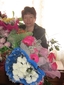 №Содержание программного материалаКоличество часов1Добукварный (подготовительный) период172Букварный (основной) период663Послебукварный (заключительный) период214Резерв11ИТОГО115№Наименование разделовКоличество часовРазвитие речи Контрольные работыСамост. работы1Наша речь222Текст, предложение, диалог3113Слова, слова, слова ...4114Слово и слог. Ударение65Звуки и буквы342116Итоговое повторение1ИТОГО50622№Тема раздела Кол-во час Кол-во час Развитие речиКонтрольные работыСамост. работы1Наша речь444222Текст553113Предложение12122114Слова, слова, слова…2020115Звуки и буквы34344116Правописание буквосочетаний с шипящими звуками2929417Части речи494918Повторение171711Итого170 17 1797№Тема раздела Кол-во час Развитие речиКонтрольные работыСамост. работы1Язык и речь21112Текст. Предложение. Словосочетание141113Слово в языке и речи192114Состав слова16125Правописание частей слова29326Части речи765327Повторение14212                                                                    ИТОГО170 час14109№Тема раздела Кол-во час Развитие речиКонтр. работыСамост. работы1Повторение111112Предложение9113Слово в языке и речи21224Имя существительное433215Имя прилагательное303126Личные местоимения717Глагол343128Повторение15111ИТОГО170 час1597№п/пТема урока Кол-во часКол-во часДата проведения Дата проведения Дата проведения Дата проведения Дата проведения Дата проведения Дом. заданиеДом. заданиеДом. задание№п/пТема урока Кол-во часКол-во часПо плануПо плануПо плануПо плануПо плануПо фактуДом. заданиеДом. заданиеДом. заданиеНаша речь (2 ч)Наша речь (2 ч)Наша речь (2 ч)Наша речь (2 ч)1Наша речь.1 ч1 ч2Устная и письменная речь1 ч1 чТекст, предложение, диалог (3ч)Текст, предложение, диалог (3ч)Текст, предложение, диалог (3ч)Текст, предложение, диалог (3ч)Текст, предложение, диалог (3ч)Текст, предложение, диалог (3ч)Текст, предложение, диалог (3ч)Текст, предложение, диалог (3ч)Текст, предложение, диалог (3ч)3Текст и предложение1 ч4Предложение1 ч5Диалог1 чСлова, слова, слова…(4ч)Слова, слова, слова…(4ч)Слова, слова, слова…(4ч)Слова, слова, слова…(4ч)Слова, слова, слова…(4ч)Слова, слова, слова…(4ч)Слова, слова, слова…(4ч)Слова, слова, слова…(4ч)Слова, слова, слова…(4ч)6Роль слов в речи1 ч7Слова – названия предметов, признаков предметов, действий предметов1 ч8«Вежливые» слова1 ч9Однозначные и многозначные слова. Близкие и противоположные по значению слова1 чСлово и слог. Ударение (6 ч)Слово и слог. Ударение (6 ч)Слово и слог. Ударение (6 ч)Слово и слог. Ударение (6 ч)Слово и слог. Ударение (6 ч)Слово и слог. Ударение (6 ч)Слово и слог. Ударение (6 ч)Слово и слог. Ударение (6 ч)Слово и слог. Ударение (6 ч)10Слог как минимальная произносительная единица1 ч1 ч1 ч1 ч11Деление слов на слоги1 ч1 ч1 ч1 ч12-13Перенос слов2 ч2 ч2 ч2 ч14Ударение1 ч1 ч1 ч1 ч15Ударные и безударные слоги1 ч1 ч1 чЗвуки и буквы (34 ч)Звуки и буквы (34 ч)Звуки и буквы (34 ч)Звуки и буквы (34 ч)Звуки и буквы (34 ч)16-17Звуки и буквы2 ч2 ч2 ч18-19Русский алфавит2 ч2 ч2 ч20Гласные звуки и буквы1 ч1 ч1 ч21Буквы Е,Ё,Ю,Я1 ч1 ч1 ч22Гласные звуки и буквы. Слова с буквой Э1 ч1 ч1 ч23Обозначение ударного гласного буквой на письме1 ч1 ч1 ч24Особенности проверочных и проверяемых слов1 ч1 ч1 ч25-26Правописание гласных в ударных и безударных слогах2 ч2 ч2 ч27Написание слов с непроверяемой буквой безударного гласного звука1 ч1 ч1 ч28Согласные буквы и звуки1 ч1 ч1 ч29Слова с удвоенными согласными1 ч1 ч1 ч30Слова с буквами  И и Й1 ч1 ч1 ч31Твёрдые и мягкие согласные звуки1 ч1 ч1 ч32-33Парные и непарные по твёрдости-мягкости согласные звуки 2 ч 2 ч 2 ч34Обозначение мягкости согласных звуков  мягким знаком1 ч1 ч1 ч35Обозначение мягкости согласных звуков Ь. Перенос слов с Ь1 ч1 ч1 ч36Восстановление текста с нарушенным порядком предложений1 ч1 ч1 ч37Глухие и звонкие согласные звуки1 ч1 ч1 ч38Парные глухие и звонкие согласные звуки1 ч1 ч1 ч30Обозначение парных звонких и глухих согласных звуков на конце слов1 ч1 ч1 ч40-41Правописание парных согласных звуков на конце слов2 ч2 ч2 ч42Шипящие согласные звуки. Проект «Скороговорки»1 ч1 ч1 ч43-44Буквосочетания ЧК, ЧН, ЧТ2 ч2 ч2 ч45Буквосочетания ЖИ-ШИ, ЧА-ЩА, ЧУ-ЩУ1 ч1 ч1 ч46Правописание гласных после шипящих в сочетаниях ЖИ-ШИ, ЧА-ЩА, ЧУ-ЩУ1 ч1 ч1 ч47-48Заглавная буква в словах2 ч2 ч2 ч49Проект «Сказочная страничка»1 ч1 ч1 ч50Повторение и обобщение изученного материала1 ч1 ч1 ч№п/пНазвание разделовТема урокаКол-во час Дата проведенияДата проведенияДата проведенияДата проведенияДом. задание №п/пНазвание разделовТема урокаКол-во час По плануПо плануПо фактуПо фактуДом. задание Добукварный период (17 ч)Добукварный период (17 ч)Добукварный период (17 ч)Добукварный период (17 ч)Добукварный период (17 ч)1.Прописи – первая учебная тетрадь.1 ч2.Рабочая строка. Верхняя и нижняя линии рабочей строки.1 ч3.Письмо овалов и полуовалов.1 ч4.Рисование бордюров.1 ч5.Письмо длинных прямых наклонных линий.1 ч6.Письмо наклонной длинной линии с закруглением внизу (влево). Письмо короткой наклонной линии с закруглением внизу (вправо).1 ч7.Письмо короткой наклонной линии с закруглением вверху (влево). Письмо наклонной длинной линии с закруглением внизу (вправо).1 ч8.Письмо овалов больших и маленьких, их чередование. Письмо коротких наклонных линий.1 ч9.Письмо коротких и длинных наклонных линий, их чередование. Письмо коротких и длинных наклонных линий с закруглением влево и вправо.1 ч10.Письмо короткой наклонной линии с закруглением внизу вправо. Письмо коротких наклонных линий с закруглением вверху влево и внизу вправо. Письмо наклонных линий с петлей вверху и внизу.1 ч11. Письмо наклонных линий с петлей вверху и внизу. Письмо полуовалов, их чередование. Письмо овалов.1 ч12.Строчная и заглавная буква А,а.1 ч13.Строчная и заглавная буква О,о.1 ч14.Строчная буква и.1 ч15.Заглавная буква И.1 ч16.Строчная буква ы.1 ч17.Строчная и заглавная буква  У,у.1 чБукварный период (60 ч)Букварный период (60 ч)Букварный период (60 ч)18.Строчная и заглавная буква Нн.1 ч19.Строчная и заглавная буква Сс.1 ч20.Заглавная буква С1 ч21.Строчная и заглавная буква Кк.1 ч22.Строчная буква т.1 ч23.Строчная и заглавная буква Тт.1 ч24.Строчная и заглавная буква Лл.1 ч25.Повторение и закрепление изученных букв Нн, Сс, Кк, Тт, Лл.1 ч26.Строчная и заглавная буква Рр.1 ч27.Строчная и заглавная буква Вв.1 ч28.Строчная и заглавная буква Ее.1 ч29.Строчная и заглавная буква Пп.1 ч30.Строчная и заглавная буква Пп.1 ч31.Строчная буква м.1 ч32.Заглавная  буква М.1 ч33.Строчная буква з.1 ч34.Заглавная буква З.1 ч35.Строчная и заглавная буква Зз.1 ч36.Строчная и заглавная буква Бб.1 ч37.Строчная и заглавная буква Бб.1 ч38.Строчная и заглавная буква Бб.1 ч39.Строчная и заглавная буква Дд.1 ч40.Строчная и заглавная буква Дд.1 ч41.Заглавная буква Д.1 ч42-43Строчная буква я.2 ч44-45Заглавная буква Я.2 ч46.Строчная буква г.1 ч47.Заглавная буква Г.1 ч48.Строчная буква ч.1 ч49.Строчная буква ч.1 ч50.Заглавная букваЧ.1 ч51-52Буква ь.2 ч53.Строчная буква ш.1 ч54.Заглавная буква Ш.1 ч55.Строчная и заглавная буква Шш.1 ч56-57Строчная и заглавная буква Жж.2 ч58-59Строчная буква ё.2 ч60.Заглавная буква Ё.1 ч61.Строчная и заглавная буква Йй.1 ч62.Строчная буква х.1 ч63.Заглавная буква Х.1 ч64.Строчная и заглавная буква Хх.1 ч65.Письмо изученных букв, слогов. Письмо элементов изученных букв.1 ч66-67Строчная и заглавная буква Юю.2 ч68.Строчная буква ц.1 ч69.Заглавная буква Ц.1 ч70.Письмо слогов и слов с буквами Цц и другими изученными буквами.1 ч71.Строчная буква э.1 ч72.Заглавная буква Э.1 ч73-74Строчная буква щ.2 ч75.Заглавная буква Щ.1 ч76.Строчная и заглавная буква Фф.1 ч77.Строчные буквы ь, ъ.1 чПослебукварный период (38 ч)Послебукварный период (38 ч)Послебукварный период (38 ч)78.Знакомство с рабочей тетрадью. Рабочая строка. Правила оформления работы.1 ч79.Азбука.  Написание строчных и заглавных букв. Классификация букв на основе существенных признаков.1 ч80.Азбука.  Написание строчных и заглавных букв.1 ч81.Написание соединений. Верхнее и нижнее соединение.1 ч82.Закрепление навыка написания верхнего и нижнего соединения.1 ч83.Списывание с письменного текста. Оценка результатов работы.1 ч84.Списывание с печатного  текста. Оценка результатов работы.1 ч85.Подготовка к тесту. Выполнение тестовой работы на базовом и повышенном уровне.1 ч86.Слог. Перенос слов.1 ч87.Перенос слов. Упражнение в переносе слов по слогам.1 ч88.Заглавная буква в именах, фамилиях, отчествах. Упражнение в написании имен собственных в предложении.1 ч89.Заглавная буква в именах собственных, в начале предложения.1 ч90.Упражнение в написании имен собственных в предложении.1 ч91.Знаки препинания в конце предложения. Точка, вопросительный, восклицательный знаки. Упражнение в постановке различных знаков препинания в конце предложения.1 ч92.Развитие речи. Упражнение в составлении предложений по цели высказывания. Отработка выразительного чтения (работа над интонацией)1 ч93.Подготовка к тесту. Выполнение тестовой работы на базовом и повышенном уровне.1 ч94.Шипящие согласные звуки ж,ш,ч,щ.1 ч95.Сочетания жи-ши. Упражнение в написании сочетаний.1 ч96.Сочетания ча-ща. Упражнение в написании сочетаний.1 ч97.Сочетания чу-щу. Упражнение в написании сочетаний.1 ч98.Сочетания чк-чн. Упражнение в написании сочетаний.1 ч99.Подготовка к тесту. Выполнение тестовой работы на базовом и повышенном уровне.1 ч100.Ь – показатель мягкости. Упражнение в написании ь на конце и в середине слов.1 ч101.Ь – показатель мягкости. Упражнение в написании ь на конце и в середине слов.1 ч102.Подготовка к тесту. Выполнение тестовой работы на базовом и повышенном уровне.1 ч103.Парные звонкие  и глухие согласные.1 ч104.Парные звонкие  и глухие согласные. Обозначение парных согласных звуков на конце слова.1 ч105.Парные звонкие  и глухие согласные. Обозначение парных согласных звуков на конце слова.1 ч106.Парные звонкие  и глухие согласные. Обозначение парных согласных звуков на конце слова.1 ч107.Подготовка к тесту. Выполнение тестовой работы на базовом и повышенном уровне.1 ч108.Гласные ударные и безударные звуки.1 ч109.Гласные звуки в ударных и безударных слогах и обозначение их на письме.1 ч110.Гласные звуки в ударных и безударных слогах и обозначение их на письме.1 ч111.Гласные звуки в ударных и безударных слогах и обозначение их на письме.1 ч112.Подготовка к тесту. Выполнение тестовой работы на базовом и повышенном уровне.1 ч113.Слова-названия, слова-признаки, слова-действия. Классификация по группам на основе существенных признаков.1 ч114.Слова-названия, слова-признаки, слова-действия. Классификация по группам на основе существенных признаков.1 ч115Подготовка к тесту. Выполнение тестовой работы на базовом и повышенном уровне.1 ч№п/п Тема урокаКол-во часовКол-во часовКол-во часовДата проведенияДата проведенияДата проведенияДата проведенияДом. задание№п/п Тема урокаКол-во часовКол-во часовКол-во часовПо плануПо фактуПо фактуПо фактуДом. заданиеНаша речь (4 ч)Наша речь (4 ч)Наша речь (4 ч)Наша речь (4 ч)Наша речь (4 ч)1Знакомство с учебником. Какая бывает речь?1 ч1 ч1 ч2Что можно узнать о человеке по его речи?1ч1ч1ч3Как отличить диалог от монолога?1ч1ч1ч4Проверка знаний.1ч1ч1чТекст (5 ч)Текст (5 ч)Текст (5 ч)Текст (5 ч)Текст (5 ч)5Что такое текст?1 ч1 ч1 ч6Что такое тема и главная мысль текста?1ч1ч1ч7Части текста.1ч1ч1ч8Диктант.1ч1ч1ч9Работа над ошибками. Закрепление изученного.1ч1ч1чПредложение (12 ч)Предложение (12 ч)Предложение (12 ч)Предложение (12 ч)Предложение (12 ч)Предложение (12 ч)10Что такое предложение?1 ч1 ч1 ч11Как из слов составить предложение?1ч1ч1ч12Контрольное списывание.1ч1ч1ч13Что такое главные члены предложения?1ч1ч1ч14Что такое второстепенные члены предложения?1ч1ч1ч15Подлежащее и сказуемое - главные члены предложения.1 ч1 ч1 ч16Что такое распространённые и нераспространённые предложения?1ч1ч1ч17Как установить связь слов в предложении? Словарный диктант1ч1ч1ч18Развитие речи. Обучающее сочинение по картинке.1ч1ч1ч19Анализ сочинений.1ч1ч1ч20Контрольный диктант.1 ч1 ч1 ч21Работа над ошибками. Закрепление изученного.1ч1ч1чСлова, слова, слова….(20 ч)Слова, слова, слова….(20 ч)Слова, слова, слова….(20 ч)Слова, слова, слова….(20 ч)Слова, слова, слова….(20 ч)22-23Что такое лексическое значение слова?2 ч2 ч2 ч24Что такое однозначные и многозначные слова?1 ч1 ч1 ч25Что такое прямое и переносное значение многозначных слов?1 ч1 ч26Что такое синонимы?1 ч1 ч27-28Что такое антонимы?2ч2ч29Контрольный диктант.1 ч1 ч30Работа над ошибками. Закрепление изученного.1ч1ч31-32Что такое родственные слова?2 ч2 ч33-34Что такое корень слова? Что такое однокоренные слова?2 ч2 ч35Какие бывают слоги? Словарный диктант1 ч1 ч36-37Как определить ударный слог?2 ч2 ч38-39Как переносить слова с одной строки на другую?2  ч2  ч40Обучающее сочинение по серии картинок.1ч1ч41Проверочная работа.1 ч1 чЗвуки и буквы (34 ч)Звуки и буквы (34 ч)Звуки и буквы (34 ч)Звуки и буквы (34 ч)Звуки и буквы (34 ч)Звуки и буквы (34 ч)42Как различить звуки и буквы?1 ч1 ч43-44Как мы используем алфавит?2 ч2 ч45Какие слова пишутся с заглавной буквы?1ч1ч46Как определить гласные звуки?1 ч1 ч47Контрольный диктант1ч1ч48Работа над ошибками.1 ч1 ч49-54Правописание слов с безударным гласным звуком в корне.5 ч5 ч55-57Правописание слов с непроверяемыми безударными гласными звуками в корне.3 ч3 ч58Развитие речи. Обучающее сочинение.1ч1ч59Контрольное списывание. Проверочная работа.1 ч1 ч60Работа над ошибками.1ч1ч61Как определить согласные звуки?1 ч1 ч62-63Согласный звук [ Й ] и буква И краткое.2 ч2 ч64Слова с удвоенными согласными.1ч1ч65Развитие речи.1 ч1 ч66Наши проекты. И в шутку и всерьёз.1ч1ч67-68Твёрдые и мягкие согласные звуки и буквы для их обозначения.2 ч2 ч69Как обозначить мягкость согласного звука на письме?1 ч1 ч70-71Правописание мягкого знака в конце и середине слова перед другими согласными. 2ч 2ч72Контрольный диктант.1ч1ч73Проверочная работа.1 ч1 ч74Работа над ошибками. Закрепление изученного.1ч1ч75Наши проекты. Пишем письмо.1 ч1 ч76Обобщающий урок1 ч1 чПравописание буквосочетаний с шипящими звуками (29 ч)Правописание буквосочетаний с шипящими звуками (29 ч)Правописание буквосочетаний с шипящими звуками (29 ч)Правописание буквосочетаний с шипящими звуками (29 ч)Правописание буквосочетаний с шипящими звуками (29 ч)Правописание буквосочетаний с шипящими звуками (29 ч)Правописание буквосочетаний с шипящими звуками (29 ч)Правописание буквосочетаний с шипящими звуками (29 ч)Правописание буквосочетаний с шипящими звуками (29 ч)77Буквосочетания ЧК, ЧН, ЧТ, ЩН, НЧ.1ч1ч78Развитие речи. Обучающее изложение.1 ч1 ч79Наши проекты. Рифма.1ч1ч80-82Буквосочетания  ЖИ-ШИ, ЧА-ЩА, ЧУ-ЩУ. Проверь себя.3 ч3 ч83Как отличить звонкие согласные звуки от глухих?1ч1ч84 Произношение и написание парных звонких и глухих согласных звуков. Как отличить звонкие согласные звуки от глухих?1 ч1 ч85Проверка парных согласных в корне слова.1ч1ч86-87Распознавание проверяемых и проверочных слов. Проверка парных согласных.2 ч2 ч88Проверка парных согласных. Изложение повествовательного текста.1 ч1 ч89-92Правописание парных звонких и глухих согласных на конце слова.4 ч4 ч93Правописание парных звонких и глухих согласных на конце слова. Изложение повествовательного текста по вопросам плана.1ч1ч94Проверка знаний.1 ч1 ч95Диктант.1ч1ч96Работа над ошибками. Обобщение изученного материала.1 ч1 ч97-99Правописание слов с разделительным мягким знаком.3 ч3 ч100-101Разделительный мягкий знак. Обобщение изученного материала.2 ч2 ч102Обучающее сочинение "Зимние забавы".1ч1ч103Проверка знаний.1 ч1 ч104Обобщение изученного материала.1ч1чЧасти речи (49 ч)Части речи (49 ч)Части речи (49 ч)Части речи (49 ч)Части речи (49 ч)Части речи (49 ч)105-106Что такое части речи?2 ч107-108Что такое имя существительное? Одушевлённые и неодушевлённые имена существительные.2 ч109-110Собственные и нарицательные имена существительные. Правописание собственных имён существительных. Заглавная буква в именах, отчествах и фамилиях людей.2 ч111Собственные и нарицательные имена существительные. Заглавная буква в именах сказочных героев, в названии книг, журналов и газет.1 ч112Заглавная буква в написании кличек животных. Развитие речи.1ч113Заглавная буква в географических названиях.1 ч114Контрольное изложение.1ч115Обобщение знаний о написании слов с заглавной буквы1 ч116-118Единственное и множественное число имён существительных.3 ч119Проверка знаний.1 ч120Диктант.1ч121Работа над ошибками. Обобщение изученного материала.1 ч122-124Что такое глагол?3 ч125-126Единственное и множественное число глаголов.2 ч127Правописание частицы НЕ с глаголами.1 ч128Обобщение и закрепление знаний по теме  "Глагол".1ч129Что такое текст-повествование? Проверка знаний.1 ч130-131Что такое имя прилагательное?2 ч132-133Связь имени прилагательного с именем существительным.2 ч134Прилагательные близкие и  противоположные по значению.1 ч135-136Единственное и множественное число имён прилагательных.2 ч137Что такое текст-описание?1 ч138 Проверка знаний. Тестирование1ч139Общее понятие о предлоге.1 ч140-141Раздельное написание предлогов со словами.2 ч142Восстановление предложений.1 ч143Проверка знаний.1ч144Диктант1 ч145Работа над ошибками. Обобщение изученного материала.1ч146-148Что такое местоимение?3 ч149Что такое текст-рассуждение?1 ч150 Проверка знаний.1ч151Контрольный диктант.1 ч152-153Работа над ошибками. Обобщение изученного материала.2 чПовторение (17 ч)Повторение (17 ч)Повторение (17 ч)Повторение (17 ч)Повторение (17 ч)Повторение (17 ч)154Повторение по теме "Текст"1ч1ч1ч1ч155Контрольное списывание.1 ч156-157Повторение по теме " Предложение"2 ч158Повторение по теме " Слово и его значение"1ч159-160Повторение по теме " Части речи"2 ч161-162Повторение по теме " Звуки и буквы"2 ч163Повторение по теме " Правила правописания"1 ч164-169Повторение и закрепление изученного материала6 ч170Обобщение знаний по курсу русского языка за 2 класс1 ч№ п/п Тема урокаКол-во часКол-во часКол-во часКол-во часКол-во часКол-во часКол-во часКол-во часКол-во часКол-во часКол-во часДата проведения Дата проведения Дата проведения Дата проведения Дата проведения Дата проведения Дата проведения Дата проведения Дата проведения Дата проведения Дата проведения Дата проведения Дата проведения Дом. задание№ п/п Тема урокаКол-во часКол-во часКол-во часКол-во часКол-во часКол-во часКол-во часКол-во часКол-во часКол-во часКол-во часПо плануПо плануПо плануПо плануПо плануПо фактуПо фактуПо фактуПо фактуПо фактуПо фактуПо фактуПо фактуДом. заданиеЯзык и речь  (2 ч)Язык и речь  (2 ч)Язык и речь  (2 ч)Язык и речь  (2 ч)Язык и речь  (2 ч)Язык и речь  (2 ч)Язык и речь  (2 ч)Язык и речь  (2 ч)Язык и речь  (2 ч)Язык и речь  (2 ч)Язык и речь  (2 ч)Язык и речь  (2 ч)Язык и речь  (2 ч)1Наша речь. Виды речи.1 ч1 ч1 ч1 ч1 ч1 ч1 ч1 ч1 ч1 ч1 ч2Наш язык1 ч1 ч1 ч1 ч1 ч1 ч1 ч1 ч1 ч1 ч1 чТекст. Предложение. Словосочетание (14 ч)Текст. Предложение. Словосочетание (14 ч)Текст. Предложение. Словосочетание (14 ч)Текст. Предложение. Словосочетание (14 ч)Текст. Предложение. Словосочетание (14 ч)Текст. Предложение. Словосочетание (14 ч)Текст. Предложение. Словосочетание (14 ч)Текст. Предложение. Словосочетание (14 ч)Текст. Предложение. Словосочетание (14 ч)Текст. Предложение. Словосочетание (14 ч)Текст. Предложение. Словосочетание (14 ч)Текст. Предложение. Словосочетание (14 ч)Текст. Предложение. Словосочетание (14 ч)Текст. Предложение. Словосочетание (14 ч)Текст. Предложение. Словосочетание (14 ч)Текст. Предложение. Словосочетание (14 ч)Текст. Предложение. Словосочетание (14 ч)Текст. Предложение. Словосочетание (14 ч)Текст. Предложение. Словосочетание (14 ч)Текст. Предложение. Словосочетание (14 ч)3,4Текст. Типы текстов2ч2ч2ч2ч2ч2ч2ч2ч2ч2ч5Предложение1ч1ч1ч1ч1ч1ч1ч1ч1ч1ч6Виды предложений по цели высказывания1ч1ч1ч1ч1ч1ч1ч1ч1ч1ч7Виды предложений по интонации1ч1ч1ч1ч1ч1ч1ч1ч1ч1ч8Предложения с обращением1ч1ч1ч1ч1ч1ч1ч1ч1ч1ч9Обучающее изложение1ч1ч1ч1ч1ч1ч1ч1ч1ч1ч10-11Главные и второстепенные члены предложения2ч2ч2ч2ч2ч2ч2ч2ч2ч2ч12-13Простое и сложное предложения2ч2ч2ч2ч2ч2ч2ч2ч2ч2ч14-15Словосочетание2ч2ч2ч2ч2ч2ч2ч2ч2ч2ч16Контрольный диктант по теме "Предложение"1ч1ч1ч1ч1ч1ч1ч1ч1ч1чСлово в языке и речи (19 ч )Слово в языке и речи (19 ч )Слово в языке и речи (19 ч )Слово в языке и речи (19 ч )Слово в языке и речи (19 ч )Слово в языке и речи (19 ч )Слово в языке и речи (19 ч )Слово в языке и речи (19 ч )Слово в языке и речи (19 ч )Слово в языке и речи (19 ч )Слово в языке и речи (19 ч )Слово в языке и речи (19 ч )17Лексическое значение слова. Однозначные и многозначные слова1ч1ч1ч1ч1ч1ч1ч1ч1ч1ч18Синонимы и антонимы1ч1ч1ч1ч1ч1ч1ч1ч1ч1ч19Омонимы1ч1ч1ч1ч1ч1ч1ч1ч1ч1ч20Слово и словосочетание1ч1ч1ч1ч1ч1ч1ч1ч1ч1ч21Фразеологизмы1ч1ч1ч1ч1ч1ч1ч1ч1ч1ч22Обучающее изложение1ч1ч1ч1ч1ч1ч1ч1ч1ч1ч23Части речи1ч1ч1ч1ч1ч1ч1ч1ч1ч1ч24Имя существительное1ч1ч1ч1ч1ч1ч1ч1ч1ч1ч25Имя прилагательное1ч1ч1ч1ч1ч1ч1ч1ч1ч1ч26Глагол1ч1ч1ч1ч1ч1ч1ч1ч1ч1ч27Что такое имя числительное?1ч1ч1ч1ч1ч1ч1ч1ч1ч1ч28Однокоренные слова1ч1ч1ч1ч1ч1ч1ч1ч1ч1ч29Звуки и буквы. Гласные звуки1ч1ч1ч1ч1ч1ч1ч1ч1ч1ч30Звуки и буквы. Согласные звуки1ч1ч1ч1ч1ч1ч1ч1ч1ч1ч31Звонкие и глухие согласные звуки. Разделительный мягкий знак1ч1ч1ч1ч1ч1ч1ч1ч1ч1ч32Обобщение и закрепление изученного. Тест1ч1ч1ч1ч1ч1ч1ч1ч1ч1ч33Контрольный диктант по теме "Слово в языке и речи"1ч1ч1ч1ч1ч1ч1ч1ч1ч1ч34Обобщение и закрепление изученного1ч1ч1ч1ч1ч1ч1ч1ч1ч1ч35Обучающее изложение1ч1ч1ч1ч1ч1ч1ч1ч1ч1чСостав слова (16 ч)Состав слова (16 ч)Состав слова (16 ч)Состав слова (16 ч)Состав слова (16 ч)Состав слова (16 ч)Состав слова (16 ч)Состав слова (16 ч)Состав слова (16 ч)Состав слова (16 ч)Состав слова (16 ч)Состав слова (16 ч)Состав слова (16 ч)Состав слова (16 ч)Состав слова (16 ч)Состав слова (16 ч)Состав слова (16 ч)Состав слова (16 ч)Состав слова (16 ч)Состав слова (16 ч)Состав слова (16 ч)Состав слова (16 ч)Состав слова (16 ч)Состав слова (16 ч)Состав слова (16 ч)Состав слова (16 ч)Состав слова (16 ч)36Что такое корень слова?1ч1ч1ч1ч1ч1ч1ч1ч1ч37Как найти в слове корень?1ч1ч1ч1ч1ч1ч1ч1ч1ч38Сложные слова1ч1ч1ч1ч1ч1ч1ч1ч1ч39-40Что такое окончание? Как найти в слове окончание?2ч2ч2ч2ч2ч2ч2ч2ч2ч41Что такое приставка? Как найти в  слове приставку?1ч1ч1ч1ч1ч1ч1ч1ч1ч42Значения приставок1ч1ч1ч1ч1ч1ч1ч1ч1ч43Что такое суффикс? Как найти в слове суффикс?1ч1ч1ч1ч1ч1ч1ч1ч1ч44Значения суффиксов1ч1ч1ч1ч1ч1ч1ч1ч1ч45Сочинение по картине А.А. Рылова "В голубом просторе"1ч1ч1ч1ч1ч1ч1ч1ч1ч46Что такое основа слова?1ч1ч1ч1ч1ч1ч1ч1ч1ч47Обобщение знаний о составе слова1ч1ч1ч1ч1ч1ч1ч1ч1ч48Контрольный диктант по теме "Состав слова"1ч1ч1ч1ч1ч1ч1ч1ч1ч49Анализ контрольного диктанта. Обобщение знаний о составе слова1ч1ч1ч1ч1ч1ч1ч1ч1ч50Обучающее изложение1ч1ч1ч1ч1ч1ч1ч1ч1ч51Проект "Семья слов" Тест1ч1ч1ч1ч1ч1ч1ч1ч1чПравописание частей слова (29 ч)Правописание частей слова (29 ч)Правописание частей слова (29 ч)Правописание частей слова (29 ч)Правописание частей слова (29 ч)Правописание частей слова (29 ч)Правописание частей слова (29 ч)Правописание частей слова (29 ч)Правописание частей слова (29 ч)Правописание частей слова (29 ч)Правописание частей слова (29 ч)52В каких значимых частях слова есть орфограмма?1ч1ч1ч1ч1ч1ч1ч1ч1ч53-55Правописание слов с безударными гласными в корне3ч3ч3ч3ч3ч3ч3ч3ч3ч56-59Правописание слов с глухими и звонкими согласными в корне4ч4ч4ч4ч4ч4ч4ч4ч4ч60Обучающее изложение1ч1ч1ч1ч1ч1ч1ч1ч61-63Правописание слов с непроизносимыми согласными в корне3ч3ч3ч3ч3ч3ч3ч3ч64-65Правописание слов с удвоенными согласными2ч2ч2ч2ч2ч2ч2ч2ч66Сочинение по картине В.М. Васнецова  "Снегурочка"1ч1ч1ч1ч1ч1ч1ч1ч67Контрольный диктант по теме "Правописание корней слов"1ч1ч1ч1ч1ч1ч1ч1ч68-71Анализ контрольной работы. Правописание суффиксов и приставок4ч4ч4ч4ч4ч4ч4ч4ч72-73Правописание приставок и предлогов2ч2ч2ч2ч2ч2ч2ч2ч74Правописание слов с разделительным твёрдым знаком1ч1ч1ч1ч1ч1ч1ч1ч75-77Разделительный твёрдый и мягкий знаки3ч3ч3ч3ч3ч3ч3ч3ч78Контрольный диктант по теме " Правописание частей слова"1ч1ч1ч1ч1ч1ч1ч1ч79Работа над ошибками. Тест1ч1ч1ч1ч1ч1ч1ч1ч80Проект " Составляем орфографический словарь"1ч1ч1ч1ч1ч1ч1ч1чЧасти речи (76 ч)Части речи (76 ч)Части речи (76 ч)Части речи (76 ч)Части речи (76 ч)Части речи (76 ч)Части речи (76 ч)Части речи (76 ч)Части речи (76 ч)Части речи (76 ч)Части речи (76 ч)Части речи (76 ч)Части речи (76 ч)Части речи (76 ч)Части речи (76 ч)Части речи (76 ч)Части речи (76 ч)Части речи (76 ч)Части речи (76 ч)Части речи (76 ч)Части речи (76 ч)Части речи (76 ч)Части речи (76 ч)Части речи (76 ч)Части речи (76 ч)Части речи (76 ч)Части речи (76 ч)81Части речи1ч1ч1ч1ч1ч1ч1чИмя существительное (31 ч)Имя существительное (31 ч)Имя существительное (31 ч)Имя существительное (31 ч)Имя существительное (31 ч)Имя существительное (31 ч)Имя существительное (31 ч)Имя существительное (31 ч)Имя существительное (31 ч)82-83Имя существительное и его роль в речи2ч2ч2ч2ч2ч2ч2ч84Одушевлённые и неодушевлённые имена существительные1ч1ч1ч1ч1ч1ч1ч85Обучающее изложение1ч1ч1ч1ч1ч1ч1ч86Собственные и нарицательные имена существительные1ч1ч1ч1ч1ч1ч1ч87Проект "Тайна имени"1ч1ч1ч1ч1ч1ч1ч88-89Число имён существительных2ч2ч2ч2ч2ч2ч2ч90-91Род имён существительных2ч2ч2ч2ч2ч2ч2ч92-93Мягкий знак на конце имён существительных после шипящих2ч2ч2ч2ч2ч2ч2ч94Контрольный диктант по теме "Имя существительное"1ч1ч1ч1ч1ч1ч1ч95Склонение имён существительных1ч1ч1ч1ч1ч1ч1ч96-97Падеж имён существительных2ч2ч2ч2ч2ч2ч98Сочинение по картине И.Я. Билибина "Иван-царевич и лягушка-квакушка"1ч1ч1ч1ч1ч1ч99Именительный падеж1ч1ч1ч1ч1ч1ч100Родительный падеж1ч1ч1ч1ч1ч1ч101Дательный падеж1ч1ч1ч1ч1ч1ч102Винительный падеж1ч1ч1ч1ч1ч1ч103Творительный падеж1ч1ч1ч1ч1ч1ч104Предложный падеж1ч1ч1ч1ч1ч1ч105Обучающее изложение1ч1ч1ч1ч1ч1ч106-107Все падежи2ч2ч2ч2ч2ч2ч108-109Обобщение знаний. Тест2ч2ч2ч2ч2ч2ч110Сочинение по картине К.Ф. Бона "Конец зимы. Полдень"1ч1ч1ч1ч1ч1ч111Контрольный диктант по теме "Имя существительное"1ч1ч1ч1ч1ч1ч112Проект "Зимняя страничка"1ч1ч1ч1ч1ч1чИмя прилагательное (18 ч)Имя прилагательное (18 ч)Имя прилагательное (18 ч)Имя прилагательное (18 ч)Имя прилагательное (18 ч)Имя прилагательное (18 ч)Имя прилагательное (18 ч)Имя прилагательное (18 ч)Имя прилагательное (18 ч)Имя прилагательное (18 ч)Имя прилагательное (18 ч)Имя прилагательное (18 ч)Имя прилагательное (18 ч)Имя прилагательное (18 ч)Имя прилагательное (18 ч)113-114Значение и употребление имён прилагательных в речи2ч2ч2ч2ч2ч115Роль прилагательных в тексте1ч1ч1ч1ч1ч116Текст-описание1ч1ч1ч1ч1ч117Отзыв по картине М.А. Врубеля "Царевна-Лебедь"1ч1ч1ч1ч1ч118Род имён прилагательных1ч1ч1ч1ч1ч119-120Изменение имён прилагательных по родам2ч2ч2ч2ч2ч121-122Число имён прилагательных2ч2ч2ч2ч2ч123-124Изменение имён прилагательных по падежам2ч2ч2ч2ч2ч125-126Обобщение знаний. Тест2ч2ч2ч2ч2ч127Контрольный диктант по теме "Имя прилагательное"1ч1ч1ч1ч1ч128Работа над ошибками. Обобщение знаний1ч1ч1ч1ч1ч129Отзыв по картине  А. А. Серова "Девочка с персиками"1ч1ч1ч1ч1ч130Проект " Имена прилагательные в загадках"1ч1ч1ч1ч1чМестоимение (5 ч)Местоимение (5 ч)Местоимение (5 ч)Местоимение (5 ч)Местоимение (5 ч)Местоимение (5 ч)Местоимение (5 ч)Местоимение (5 ч)Местоимение (5 ч)Местоимение (5 ч)Местоимение (5 ч)Местоимение (5 ч)Местоимение (5 ч)Местоимение (5 ч)Местоимение (5 ч)Местоимение (5 ч)Местоимение (5 ч)Местоимение (5 ч)Местоимение (5 ч)Местоимение (5 ч)Местоимение (5 ч)Местоимение (5 ч)Местоимение (5 ч)Местоимение (5 ч)Местоимение (5 ч)Местоимение (5 ч)Местоимение (5 ч)131Личные местоимения1ч1ч1ч1ч132-133Изменение личных местоимений по родам2ч2ч2ч134Местоимение. Тест1ч1ч1ч135Обучающее изложение1ч1ч1чГлагол (21 ч)Глагол (21 ч)Глагол (21 ч)Глагол (21 ч)Глагол (21 ч)Глагол (21 ч)Глагол (21 ч)Глагол (21 ч)Глагол (21 ч)Глагол (21 ч)Глагол (21 ч)Глагол (21 ч)Глагол (21 ч)Глагол (21 ч)Глагол (21 ч)Глагол (21 ч)Глагол (21 ч)Глагол (21 ч)Глагол (21 ч)Глагол (21 ч)Глагол (21 ч)Глагол (21 ч)Глагол (21 ч)Глагол (21 ч)Глагол (21 ч)Глагол (21 ч)Глагол (21 ч)136-138Значение и употребление глаголов в речи3ч3ч139-140Неопределённая форма глаголов2ч2ч141-142Число глаголов2ч2ч143Времена глаголов1ч1ч144Времена глаголов. 2-е лицо глаголов1ч1ч145-146Изменение глаголов по временам2ч2ч147-148Род глаголов в прошедшем времени2ч2ч149-150Правописание частицы Не с глаголами.2ч2ч151-154Обобщение знаний. Тест4ч4ч155Контрольный диктант по теме "Глагол"1ч1ч156Работа над ошибками. Обобщение изученного материала1ч1чПовторение (14 ч)Повторение (14 ч)Повторение (14 ч)Повторение (14 ч)Повторение (14 ч)Повторение (14 ч)Повторение (14 ч)Повторение (14 ч)Повторение (14 ч)Повторение (14 ч)Повторение (14 ч)Повторение (14 ч)Повторение (14 ч)Повторение (14 ч)Повторение (14 ч)Повторение (14 ч)Повторение (14 ч)Повторение (14 ч)Повторение (14 ч)Повторение (14 ч)Повторение (14 ч)Повторение (14 ч)Повторение (14 ч)Повторение (14 ч)Повторение (14 ч)Повторение (14 ч)Повторение (14 ч)157-158Части речи2ч159Обучающее изложение1ч160Обобщение изученного о слове, предложении1ч161Правописание окончаний имён прилагательных1ч162Правописание приставок и предлогов1ч163 Правописание безударных гласных1ч164Правописание значимых частей слов1ч165Итоговый контрольный диктант1ч166Работа над ошибками. Однокоренные слова1ч167Обучающее изложение1ч168Текст1ч169Сочинение на тему " Почему я жду летние каникулы"1ч170КВК "Знатоки русского языка"1ч№ п/пТема урока Кол-во часКол-во часДата проведения Дата проведения Дата проведения Дата проведения Дата проведения Дата проведения Дата проведения Дата проведения Дата проведения Дата проведения Дом. заданиеДом. заданиеДом. задание№ п/пТема урока Кол-во часКол-во часПо плануПо плануПо плануПо плануПо плануПо фактуПо фактуПо фактуПо фактуПо фактуДом. заданиеДом. заданиеДом. заданиеПовторение (11 ч)Повторение (11 ч)Повторение (11 ч)Повторение (11 ч)1Знакомство с учебником. Наша речь и наш язык1ч1ч2Язык и речь. Формула вежливости1ч1ч3Текст и его план1ч1ч4Обучающее изложение1ч1ч5Анализ изложения. Типы текстов1ч1ч6Предложение как единица речи1ч1ч7Виды предложений по цели высказывания и интонации1ч1ч8Диалог. Обращение1ч1ч9Основа предложения. Главные и второстепенные члены предложения1ч1ч10Контрольный диктант по теме «Повторение»1ч1ч11Словосочетание1ч1ч                                                Предложение (9 ч)                                                Предложение (9 ч)                                                Предложение (9 ч)                                                Предложение (9 ч)12Однородные члены предложения1ч1ч13Связь однородных членов предложения. Знаки препинания в предложениях с однородными членами1ч1ч14Знаки препинания в предложениях с однородными членами1ч1ч15Сочинение по картинке И. Левитана « Золотая осень»1ч1ч16Наши проекты1ч1ч17Простые и сложные предложения. Связь между простыми предложениями в составе сложного1ч1ч18Сложное предложение и предложение с однородными членами1ч1ч19Обучающее изложение1ч1ч20Контрольный диктант по теме «Предложение»1ч1чСлово в языке и речи (19ч)Слово в языке и речи (19ч)Слово в языке и речи (19ч)Слово в языке и речи (19ч)Слово в языке и речи (19ч)Слово в языке и речи (19ч)Слово в языке и речи (19ч)Слово в языке и речи (19ч)Слово в языке и речи (19ч)Слово в языке и речи (19ч)21Слово и его лексическое значение1ч1ч22Многозначные слова. Прямое и переносное значения слов. Заимствованные  слова. Устаревшие слова1ч1ч23Синонимы, антонимы, омонимы1ч1ч24Фразеологизмы. Обобщение знаний о лексических группах слов1ч1ч25-27Состав слова. Распознавание значимых частей слова1ч1ч28Правописание гласных и согласных в корнях слов1ч1ч29Правописание гласных и согласных в корнях слов, удвоенных согласных в словах1ч1ч30Правописание приставок и суффиксов1ч1ч31Разделительные Ь и Ъ знаки1ч1ч32Обучающее изложение1ч1ч33Анализ изложения. Части речи. Морфологические признаки частей речи1ч1ч34Склонение имён существительных и имён прилагательных1ч1ч35Имя числительное . Глагол1ч1ч36Наречие как часть речи1ч1ч37Правописание наречий1ч1ч38Сочинение-отзыв по картине В. Васнецова «Иван Царевич на Сером волке»1ч1ч39Контрольный диктант по теме «Части речи»1ч1чИмя существительное (41 ч)Имя существительное (41 ч)Имя существительное (41 ч)Имя существительное (41 ч)Имя существительное (41 ч)Имя существительное (41 ч)Имя существительное (41 ч)Имя существительное (41 ч)Имя существительное (41 ч)Имя существительное (41 ч)Имя существительное (41 ч)Имя существительное (41 ч)Имя существительное (41 ч)Имя существительное (41 ч)Имя существительное (41 ч)Имя существительное (41 ч)Имя существительное (41 ч)40Распознавание падежей имён существительных1ч41Упражнение в распознавании именительного, родительного, винительного падежей неодушевлённых имён существительных1ч42Упражнение в распознавании одушевлённых имён существительных в родительном и винительном падежах, в дательном падеже1ч43Упражнение в распознавании  имён существительных в творительном и предложном падежах1ч1ч1ч44Повторение сведений о падежах и приёмах их распознавания. Несклоняемые имена существительные1ч1ч1ч45Три склонения имён существительных. 1 склонение1ч1ч1ч46Упражнение в распознавании  имён существительных 1-го склонения1ч1ч1ч47Сочинение по картине А. Пластова  «Первый снег»1ч1ч1ч482-ое склонение имён существительных1ч1ч1ч49Упражнение в распознавании имён существительных 2-го склонения1ч1ч1ч503-е склонение имён существительных1ч1ч1ч51Упражнение в распознавании имён существительных 3-го склонения1ч1ч1ч52Типы склонения. Алгоритм определения склонения имени существительного1ч1ч1ч53Обучающее изложение1ч1ч1ч54Анализ изложения. Падежные окончания имён существительных 1,2,3 склонения единственного числа. Способы проверки безударных падежных окончаний имён существительных1ч1ч1ч55Именительный и винительный падежи1ч1ч1ч56Правописание окончаний имён существительных в родительном падеже1ч1ч1ч57Именительный, родительный и винительный падежи одушевлённых имён существительных1ч1ч1ч58Правописание окончаний имён существительных в дательном падеже1ч1ч1ч59-60Упражнение в правописании безударных окончаний имён существительных в родительном и дательном падежах2ч2ч2ч61Правописание окончаний имён существительных в творительном падеже1ч1ч1ч62Упражнение в правописании окончаний имён существительных в творительном падеже1ч1ч1ч63Правописание окончаний имён существительных в предложном падеже1ч1ч1ч64Упражнение в правописании окончаний имён существительных в предложном  падеже1ч1ч1ч65Правописание окончаний имён существительных во всех падежах1ч1ч1ч66-67Упражнение в правописании окончаний имён существительных во всех  падежах2ч2ч2ч68Сочинение по картине В. Тропинина «Кружевница»1ч1ч1ч69Диктант по теме «Правописание безударных  падежных окончаний имён существительных в единственном числе»1ч1ч1ч70Работа над ошибками. Повторение1ч1ч1ч71Склонение имён существительных во множественном числе1ч1ч1ч72Именительный падеж имён существительных множественного числа1ч1ч1ч73Родительный падеж имён существительных множественного числа1ч1ч1ч74Правописание окончаний имён существительных  множественного числа в родительном падеже. Родительный и винительный падежи имён существительных множественного числа1ч1ч1ч75Дательный, творительный и предложный падежи имён существительных множественного числа1ч1ч1ч76Обучающее изложение1ч1ч1ч77Анализ изложения. Правописание  падежных окончаний имён существительных в единственном  и множественном числе1ч1ч1ч78Контрольный диктант за первое полугодие1ч1ч1ч79Работа над ошибками. Проверочная работа1ч1ч1ч80Наши проекты1ч1ч1ч1ч1ч1чИмя прилагательное (31 ч)Имя прилагательное (31 ч)Имя прилагательное (31 ч)Имя прилагательное (31 ч)Имя прилагательное (31 ч)Имя прилагательное (31 ч)Имя прилагательное (31 ч)Имя прилагательное (31 ч)81Имя прилагательное как часть речи1ч1ч1ч1ч1ч1ч82Род и число имён прилагательных1ч1ч1ч1ч1ч1ч83Описание игрушки1ч1ч1ч1ч1ч1ч84Склонение имён прилагательных1ч1ч1ч1ч1ч1ч85Сочинение на тему «Чем мне запомнилась картина В. Серова «Мика Морозов»»1ч1ч1ч1ч1ч1ч86Склонение имён прилагательных мужского и среднего рода в единственном числе1ч1ч1ч1ч1ч1ч87Правописание окончаний имён прилагательных мужского и среднего рода в именительном падеже1ч1ч1ч1ч1ч1ч88Правописание окончаний имён прилагательных мужского и среднего рода в родительном падеже1ч1ч1ч1ч1ч1ч89Правописание окончаний имён прилагательных  мужского и среднего рода в дательном падеже1ч1ч1ч1ч1ч1ч90Именительный, винительный и родительный падежи1ч1ч1ч1ч1ч1ч91Правописание окончаний имён прилагательных мужского и среднего рода в творительном и предложном падежах1ч1ч1ч1ч1ч1ч92Упражнение в правописании окончаний имён прилагательных мужского и среднего рода1ч1ч1ч1ч1ч1ч93Выборочное изложение описательного текста. Наши проекты1ч1ч1ч1ч1ч1ч94Анализ изложения. Правописание падежных окончаний имён прилагательных мужского и среднего рода1ч1ч1ч1ч1ч1ч95Склонение имён прилагательных женского рода1ч1ч1ч1ч1ч1ч96Именительный и винительный падежи имён прилагательных женского рода1ч1ч1ч1ч1ч1ч97Родительный, дательный, творительный и предложный падежи имён прилагательных женского рода1ч1ч1ч1ч1ч1ч98Винительный и творительный падежи имён прилагательных женского рода1ч1ч1ч1ч99Упражнение в правописании падежных окончаний  имён прилагательных1ч1ч1ч1ч1ч100Изложение описательного текста1ч1ч1ч1ч1ч101Анализ изложения. Правописание падежных окончаний имён прилагательных1ч1ч1ч1ч1ч102Склонение имён прилагательных во множественном числе1ч1ч1ч1ч1ч103Сочинение-отзыв по картине Н. Рериха «Заморские гости»1ч1ч1ч1ч1ч104Именительный и винительный падежи имён прилагательных множественного числа1ч1ч1ч1ч1ч105Родительный и предложный падежи имён прилагательных множественного числа1ч1ч1ч1ч1ч106Дательный и творительный падежи имён прилагательных множественного числа1ч1ч1ч1ч1ч107Обобщение по теме «Имя прилагательное»1ч1ч1ч1ч1ч108Сочинение-отзыв по картине И. Грабаря «Февральская лазурь»1ч1ч1ч1ч1ч109Обобщение по теме «Имя прилагательное». Проверка знаний1ч1ч1ч1ч1ч110Контрольный диктант по теме «Имя прилагательное»1ч1ч1ч1ч1ч111Анализ контрольного диктанта. Повторение1ч1ч1ч1ч1чМестоимение (9 ч)Местоимение (9 ч)Местоимение (9 ч)Местоимение (9 ч)Местоимение (9 ч)Местоимение (9 ч)Местоимение (9 ч)112Местоимение как часть речи1ч1ч1ч1ч1ч113Личные местоимения1ч1ч1ч1ч1ч114Изменение личных местоимений 1-го и 2-го лица по падежам1ч1ч1ч1ч1ч115Изменение личных местоимений 3-го лица по падежам1ч1ч1ч1ч1ч116Изменение личных местоимений  по падежам1ч1ч1ч1ч1ч117Изложение повествовательного текста с элементами описания1ч1ч1ч1ч1ч118Анализ изложения. Обобщение по теме «Местоимение»1ч1ч1ч1ч1ч119Контрольный диктант по теме «Местоимение»1ч1ч1ч1ч1ч120Анализ контрольного диктанта. Повторение1ч1ч1ч1ч1чГлагол (32 ч)Глагол (32 ч)Глагол (32 ч)Глагол (32 ч)Глагол (32 ч)Глагол (32 ч)Глагол (32 ч)Глагол (32 ч)Глагол (32 ч)121Роль глаголов в языке1ч122Изменение глаголов по временам1ч123-124Неопределённая форма глагола2ч125Изменение глаголов по временам1ч126Изложение повествовательного текста по цитатному плану1ч127Анализ изложения. Спряжение глаголов1ч128Спряжение глаголов1ч1292-е лицо глаголов настоящего и будущего времени в единственном числе1ч130Сочинение по картине И. Левитана «Весна. Большая вода»1ч1311 и 2 спряжение глаголов настоящего времени1ч1321 и 2 спряжение глаголов будущего времени1ч133Наши проекты1ч134-137Правописание безударных личных окончаний глаголов в настоящем и будущем времени4ч138Возвратные глаголы1ч139-140Правописание –тся  и –ться в возвратных глаголах141Закрепление изученного. Составление рассказа по серии картинок1ч142Правописание глаголов  в прошедшем времени1ч143Правописание родовых окончаний глаголов в прошедшем времени1ч144Правописание безударного суффикса в глаголах прошедшего времени1ч145Изложение повествовательного текста по вопросам1ч1ч1ч146Контрольный диктант по теме «Глагол»1ч1ч1ч147Анализ контрольного диктанта. Повторение1ч1ч1ч148-149Обобщение по теме «Глагол»2ч2ч2ч150Изложение повествовательного текста1ч1ч1ч151Проверка знаний по теме «Глагол»1ч1ч1ч152Анализ изложения. Тестирование. Повторение1ч1ч1чПовторение (18 ч)Повторение (18 ч)Повторение (18 ч)Повторение (18 ч)Повторение (18 ч)153Язык. Тест. Речь1ч1ч1ч154-156Предложение и словосочетание3ч3ч3ч157Лексическое значение слова1ч1ч1ч158Сочинение на тему «Мои впечатления от картины И. Шишкина «Рожь»»1ч1ч1ч159-162Состав слова4ч4ч4ч163-164Части речи2ч2ч2ч165Изложение повествовательного текста по цитатному плану1ч1ч1ч166Анализ изложения. Части речи1ч1ч1ч167Итоговый контрольный диктант1ч1ч1ч168Анализ контрольного диктанта. Повторение1ч1ч1ч169Звуки и буквы1ч1ч1ч170Игра «По галактике Частей Речи»1ч1ч1ч